ненецкий автономный округ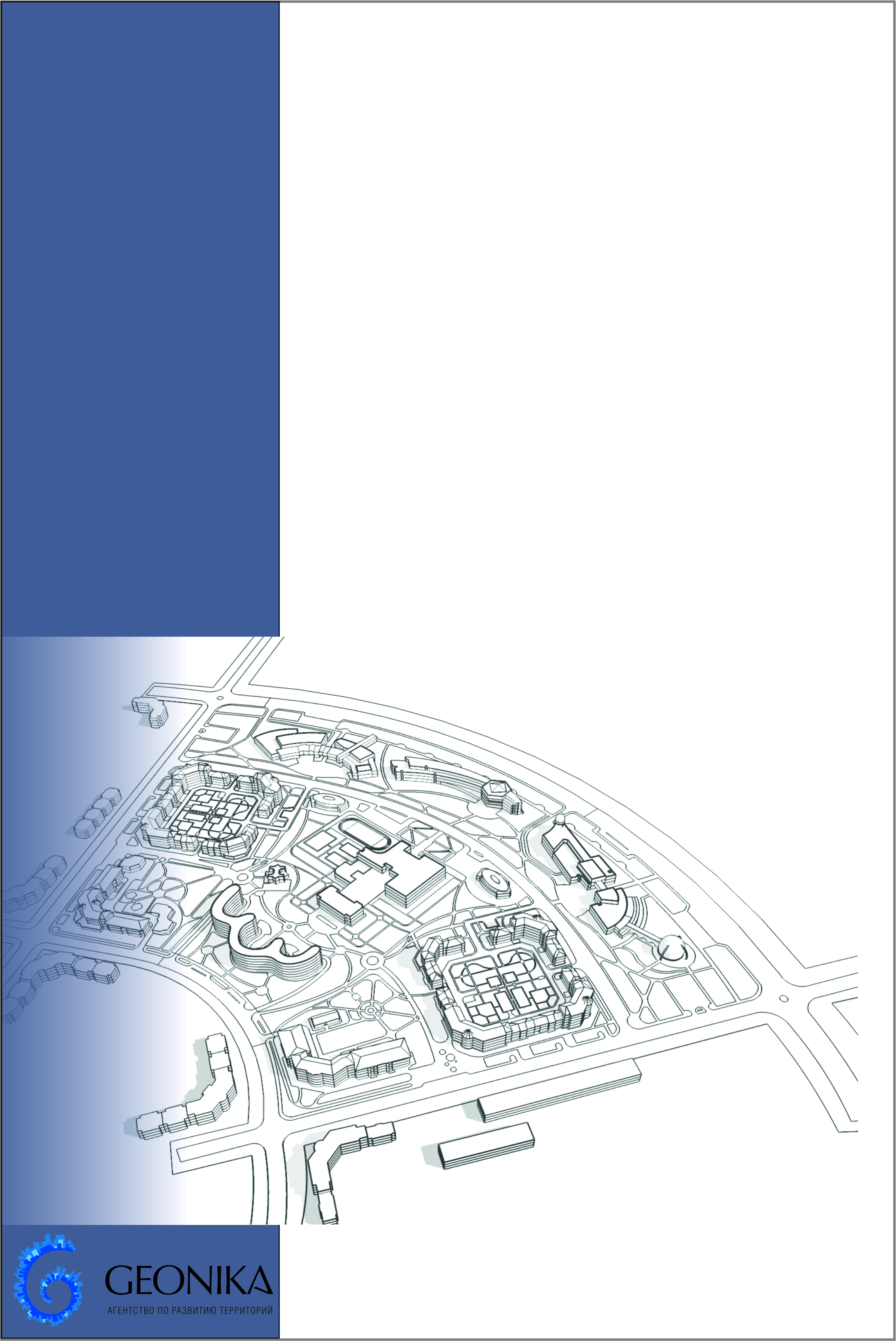 Муниципальное образование "Заполярный район"Муниципальное образование "хорей-верский сельсовет"Проект планировки территориипоселка хорей-верпояснительная записка ОМСК 2017Состав проекта Введение. Цели и задачи проектаПроект планировки подготовлен в соответствии с государственным контрактом № 120 от 04.10.2017 г. «На разработку комплекса документов планирования градостроительного развития территорий муниципальных образований Ненецкого автономного округа» между Департаментом строительства, жилищно-коммунального хозяйства, энергетики и транспорта Ненецкого автономного округа и ООО "Агентство по развитию территорий "Геоника" г. Омск.В соответствии со ст. 41 Градостроительного кодекса РФ, подготовка документации по планировке территории осуществляется в целях обеспечения устойчивого развития территорий, в том числе выделения элементов планировочной структуры (кварталов, микрорайонов, иных элементов), установления границ зон планируемого размещения объектов капитального строительства, установления границ земельных участков, а также повышения качества жилищно-коммунальных услуг; обеспечения прав и законных интересов физических и юридических лиц, в том числе правообладателей земельных участков и объектов капитального строительства; создания условий для привлечения инвестиций, в том числе путем предоставления возможности выбора наиболее эффективных видов разрешенного использования земельных участков и объектов капитального строительства.Сведения о природно-климатических условияхКлиматическая характеристикаПоселок Хорей-Вер расположен в заполярной тундре, климат суровый с коротким прохладным летом, продолжительной морозной зимой, сильными холодными ветрами, большим снегопереносом.Зима длится семь месяцев и характеризуется устойчивой морозной погодой с частыми снегопадами и сильными метелями. Около двух месяцев наблюдается полярная ночь.Самый холодный месяц - январь со среднемесячной температурой -19,6°С. Зимой температура воздуха опускается до -50°С. Абсолютный минимум температуры -53°С.Летними месяцами считаются июль и август. Погода в этот период прохладная и пасмурная. В июле средняя температура +12,6° С. Ежегодно температура воздуха может подниматься до +30°С. Абсолютный максимум равен +34° С. Арктические вторжения холодного воздуха сопровождаются резким понижением температуры, иногда до отрицательных значений.Переходные периоды — весна и осень - короткие, с очень неустойчивой погодой. Весна характеризуется быстрым ростом величин солнечной радиации, осень - пасмурной дождливой погодой.Безморозный период длится в среднем 145 дней: с первой половины июня до середины сентября, однако заморозки возможны в течение всего лета. Продолжительность периода устойчивых морозов 6 месяцев с конца октября до конца апреля.Относительная влажность воздуха постоянно велика: 82-83% - зимой и 57-73% - весной, в начале лета. В среднем за год выпадает 436мм с максимумом летом — в начале осени (318мм). Снежный покров держится с середины октября до конца мая и достигает высоты в марте 37см. Максимальная высота - 80см.Ветровой режим характеризуется резкой сменой преобладающих ветров в течение года. Зимой преобладают южные и юго-западные ветры, летом — ветры северной четверти горизонта. В среднем за год господствующими являются южные ветры. Открытое пространство тундры обусловливает большие скорости ветра, особенно зимой (5,0-7,2м/сек). Летом скорости уменьшаются до 3,9-4,8м/сек. Число дней с сильным ветром (более 15м/сек) равно 29 за год. Наиболее часто сильные ветры наблюдаются зимой и весной (по 3-4 дня в месяц).К неблагоприятным атмосферным явлениям, часто наблюдаемым, относятся метели и туманы. Частая смена воздушных масс, перемещение фронтов и связанных с ними циклонов обуславливают неустойчивую погоду.С января по март отмечается по 10-12 дней с метелью в месяц, а в отдельные годы до 20 таких дней. Как правило, метели возникают при ветрах юго-западной четверти со скоростью 6-9м/сек.Туманы образуются в течение всего года.результаты инженерных изысканийИнженерно-геодезические изысканияОбъект производства инженерно-изыскательских работ расположен на  территории Хорей-Верского сельсовета, поселок Хорей-Вер, Заполярного района, Ненецкого Автономного Округа.На объекте были проведены аэрофотосъемочные работы с использованием Беспилотного Летательного Аппарата (БПЛА). При подготовке к полевым полетным работам была выбрана площадка для взлета и посадки, были разложены в необходимом количестве опозновательные знаки, которые были впоследствии камерально отдешифрированы.  С помощью спутниковой геодезической системы Javad Triumph-2 от пунктов Федот, Хореймусюр, Роща-Ты и Виссервис была уравнена и откалибрована временная базовая станция. Определение координат временной базовой станции производилось в режиме статика, интервал записи 5 секунд,  время на точке не менее 30 мин. Во время сбора данных величина PDOP не превышал 3-х. Обработка полученных измерений производилась в программном комплексе Topcon Tools. Обработанные вектора имели фиксированное решение.От базовой станции были определены координаты и высоты опозновательных знаков, которые впоследствии были отдешифрированы на аэрофотопланах. Определение координат точек ПВО производилось в режиме статика, интервал записи 5 секунд,  время на точке не менее 20 мин. Во время сбора данных величина PDOP не превышал 3-х. Обработка полученных измерений производится в программном комплексе Topcon Tools. Обработанные вектора  имели фиксированное решение.Технология работ выполненных с применением GPS технологий, с оценкой точности определения исходных пунктов (реперов), осуществлено в соответствии с требованием «Инструкции по развитию съемочного обоснования и съемке ситуации  и рельефа с применением глобальных спутниковых систем ГЛОНАСС и GPS» ГКИНП (ОНТА)-02-62-02.Для создания и уравнивания результатов аэрофотосъемки было использовано программное обеспечение Agisoft PhotoScan. В среду ПО PhotoScan были загружены полученные фотоматериалы. После уравнивания в глобальной системе координат WGS84 на полученной модели были найдены и замаркированы опозновательные знаки. После преобразования и оптимизации положения камер 3D-модель была привязана к необходимой системе координат МСК83 и высот (Балтийская система высот 1977 года). Общая ошибка составила 0,098 м.Система высот Балтийская 1977 года.Создание цифровой модели местности и рельефа произведено в программе IndorCAD. Доработка топографического плана до издательского оригинала в соответствии с требованием условных знаков произведена в САПР AutoCAD в масштабе 1:1000. Полнота съемки полностью удовлетворяет требованиям СНиП 11-02-96 и СП 11-104-97 и достаточна для отображения всей ситуации местности и для разработки рабочего проекта.По результатам инженерных изысканий составлены планы М 1:1000 формата DWG программной среды Autodesk AutoCAD и ортофотопланы на плашетах М 1:1000 в формате GEOTiff.Инженерно-гидрометеорологические изысканияВиды работ по данному объекту разделены на полевые, лабораторные и камеральные. В полевых условиях были проведены следующие виды работ на реке Колва:- рекогносцировочное обследование выполнено по руслу и берегам водных объектов на участках изысканий. В процессе обследования составлено общее описание водотоков, определен режим водотоков, наличие опасных явлений, наличие русловых процессов; - определены метки высших исторических горизонтов воды (ВИГ) и уровней высоких вод (УВВ);- на каждой реке оборудованы водомерные посты и проведены ежедневные наблюдения на посту за уровнем воды в 8 и 20 час. местного времени;- разбиты гидрометрические створы для измерения глубин и расходов воды;- проведена разбивка морфостворов и гидролого-морфологические изыскания в пределах морфоствора;- определены мгновенные уклоны рек в пределах русловой съемки;- произведены отборы проб донных отложений в русле рек с их визуальным анализом для определения состава донных отложений;- произведены отборы проб воды на химанализ и мутность;- произведено фотографирование участков изысканий на каждой реке;- выполнена гидрографическая съемка на всех исследуемых водотоках.Лабораторные работы проводятся испытательной геотехнической лабораторией   и включают в себя:- определение гранулометрического состава донных отложений;- проведение сокращенного химического анализа воды;- определение мутности воды.В состав камеральных работ входят следующие виды работ:- подготовка программы инженерно-гидрометеорологических изысканий;- определение стационарных гидрологических постов для характеристики приливно-отливных течений и максимальных уровней воды на реке Колва;- подбор метеостанций для климатической характеристики участка изысканий метеостанции Хорей-Вер;- для климатической характеристики района работ, составления гидрологического режима и проведения расчетов гидрологических характеристик рек заказана специализированная гидрометеорологическая информация по метеостанциям и стационарным гидрологическим речным и морским постам в ФГБУ «Северное УГМС»;- составлена климатическая характеристика по метеостанции Нарьян-Мар;- построена розы ветров по метеостанции Хорей-Вер;- частично выполнены разделы в отчеты: гидрографическая характеристика и гидрологический режим водотоков, которые будут дополняться по мере поступления специализированной гидрометеорологической информации из ФГБУ «Северное УГМС»- определены максимальные расходы воды весеннего половодья и дождевых паводков по всем водотокам;- определены среднемеженные и минимальные расходы воды по всем водотокам.Инженерно-экологические изысканияВиды работ по данному объекту разделены на полевые, лабораторные и камеральные. В полевых условиях были проведены следующие виды работ:- На территории каждого населенного пункта выполнено маршрутное инженерно-экологическое наблюдение с покомпонентным описанием природной среды и ландшафта в целом, состояния наземных и водных экосистем, источников и признаков загрязнения.- Отобраны пробы почв для определения загрязнения химическими веществами на территории населенного пункта поселок Хорей-Вер;- Проведена гамма-съемка на территории исследуемых населенных пунктов.- Отобраны пробы поверхностной воды для определения степени загрязнения на реке Колва;- Отобраны пробы донных отложений для определении степени загрязнения химическими веществами.- Произведено фотографирование участков изысканий на территории исследуемых населенных пунктов;Лабораторные работы проводятся испытательной лабораторией ФГБУ «ЦАС «Омский» и ФГУЗ «Центра гигиены и эпидемиологии» с 01.10.2017 и включают в себя исследования по следующим показателям:почвы с определением подвижных форм тяжёлых металлов (свинец, кадмий, цинк, медь, никель), ртути, мышьяка, рН, бенз(а)пирена, нефтепродуктов, радионуклидов (цезий, стронций, калий, радий, торий);донных отложений с определением подвижных форм тяжёлых металлов (свинец, кадмий, цинк, медь, никель), мышьяка, ртути, рН, нефтепродуктов;речной воды с определением нефтепродуктов, фенолов, СПАВ, хлоридов, взвешенных веществ, ХПК, БПК5, тяжелых металлов (кадмий, цинк, свинец, медь, никель) и рН.Камеральные работы состоят в следующем:-	подготовка программы инженерно-экологических изысканий;-	подготовка ведомостей и сдача проб в лаборатории;-	подготовка запросов на получение специализированной информации в следующие организации:1) Департамент государственной политики и регулирования в сфере охраны окружающей среды Министерства природных ресурсов и экологии Российской Федерации;2) ФГБУ «Северное УГМС»;3) Департамент природных ресурсов, экологии и агропромышленного комплекса Ненецкого автономного округа;4) Департамент здравоохранения, труда и социальной защиты населения Ненецкого автономного округа;5) Государственная инспекция по ветеринарии Ненецкого автономного округа;6) Управление Роспотребнадзора по Ненецкому автономному округу;7) Департамент образования, культуры и спорта Ненецкого автономного округа8) Северный филиал ФГБУ «Главрыбвод»;9) Северный филиал ПИНРО;10) Администрации исследуемых населенных пунктов.- частично выполнены разделы в отчетах: физико-географическая характеристика районов, социально-экономическое положение, гидрографическая характеристика и гидрологический режим водотоков.Инженерно-геологические изысканияВиды работ по данному объекту разделены на следующие виды: инженерно-геологическая рекогносцировка, проходка горных выработок, опробование грунтов и подземных вод, лабораторные исследования и камеральные работы.Инженерно-геологическая рекогносцировка выполнялась с целью комплексного изучения и оценки инженерно-геологических, и гидрогеологических условий трасс проектируемого объекта. В состав рекогносцировки входили: описание местности по маршрутам (в точках наблюдений между ними), прослеживание геологических границ, оконтуривание геоморфологических элементов и осложняющих их первичных и вторичных форм рельефа, изучение гидрологических и гидрогеологических условий участков, опробование поверхностных и подземных вод.Отбор, упаковка и хранение проб грунта проводилось согласно требованиям ГОСТ 12071-2014. Пробы грунтов ненарушенной структуры (монолиты) и пробы грунтов нарушенной структуры отбираются из скважин из всех предварительно выделенных-геологических элементов – ИГЭ (литологических разновидностей грунтов) с интервальностью не реже чем через 2,0 м, начиная с глубины 0,5-1,0м, до забоя выработки на полный комплекс физико-механических свойств грунтов. После окончания работ все выработки были ликвидированы выбуренным грунтом с послойной трамбовкой с целью исключения загрязненной природной среды и активизации геологических, инженерно-геологических и криогенных процессов, закреплены знаками для инструментальной привязки. Лабораторные исследования грунтов производились в полевых и стационарных условиях. При полевых лабораторных исследованиях грунтов были произведены следующие виды определений:определение суммарной влажности грунта;определение влажности грунтовых прослоев;определение плотности (объемного веса) грунта.Камеральные работы велись непрерывно в течение всего времени производства работ и после их окончания. В результате камеральных работ были выданы:карта фактического материала;каталог высотных отметок и каталог координат выработок;инженерно-геологические разрезы;сводная таблица результатов лабораторных определений свойств грунтов;сводная таблица расчетных и нормативных значений характеристик грунтов ИГЭ;паспорта определений прочностных и деформационных свойств грунтов;таблицы и графики свойств грунтов;таблица результатов химического анализа воды;текстовая часть отчета.обоснование определения границ зон планируемого размещения объектов капитального строительстваАнализ существующего положенияПоселок Хорей-Вер расположен в изгибе реки Колва. Поселок является административным центром муниципального образования  «Хорей-Верский сельсовет», на территории которого расположены еще один населенный пункт п. Харьягинский. Площадь муниципального образования «Хорей-Верский сельсовет» составляет 830 га. С южной, восточной и западной сторон поселок Хорей-Вер ограничен рекой Колва.Общественный центр поселка расположен в юго-западной части населенного пункта. В застройку общественного центра входят администрация, школа, интернат, детский сад.Северная часть поселка образована жилой застройкой, представленной деревянными одноэтажными домами. Восточная и северо-восточные части населенного пункта представлены одноэтажной и двухэтажной деревянной жилой застройкой. Южная часть поселка образована жилой застройкой, также здесь расположена телевизионная станция, гостиница и строения аэропорта.Проект планировки территории поселка Хорей-Вер выполнен в границах населенного пункта. Площадь территории в границах проектирования составляет 422 га. В соответствии со ст. 12 Федерального закона от 24.06.1998 N 89-ФЗ  "Об отходах производства и потребления" решениями Генерального плана из границ населенного пункта исключен земельный участок с кадастровым номером 83:00:080010:727, цель планируемого использования – размещение полигона твердых коммунальных отходов.Архитектурно планировочные решенияАрхитектурно-планировочное решение по застройке проектируемой территории выполнено с учетом решений генерального плана, правил землепользования и застройки, а также с учетом инженерно-геологических и экологических ограничений, инженерно-геодезических изысканий М 1:1000. Основным принципом организации проектируемой территории является повышение эффективности ее использования в связи с размещением на ней малоэтажной и индивидуальной жилой застройки, так же предлагается комплекс мероприятий по благоустройству и озеленению проектируемой территории для создания комфортной среды жизнедеятельности. Основными направлениями территориального развития проектируемой территории являются:рациональная организация территории;формирование улично-дорожной сети; организация отвода поверхностных и талых вод; устройство пешеходных тротуаров;размещение объектов транспортной инфраструктуры, объектов инженерной инфраструктуры и жизнеобеспечения для создания комфортных условий проживания.Проектом установлены красные линии, которые обозначают планируемые границы территорий общего пользования, границы земельных участков, на которых расположены линейные объекты.Общественно-деловая застройкаВ поселке Хорей-Вер предусматривается развивать административно–общественный центр на прежнем месте в юго-западной части населенного пункта. Предлагается строительство нового здания детского сада на месте недействующего, а в недействующем клубе предлагается организовать магазин и кафе.Жилая застройкаВ результате комплексного анализа территории проекта планировки были сформированы зоны жилого назначения, которые предназначены преимущественно для размещения жилого фонда и могут включать следующие основные виды:застройки малоэтажными жилыми домами;застройки индивидуальными жилыми домами.Установленные местоположения, виды и параметры зон жилого назначения предусматривают:увеличение градостроительной ёмкости посредством освоения территориальных резервов;формирование многообразия жилой среды и застройки, удовлетворяющего запросам различных групп потребителей;увеличение объёмов комплексной реконструкции и благоустройства жилых территорий, капитального ремонта жилых домов, восстановления, реставрации и модернизации сохраняемого жилищного фонда.К первоочередному освоению предлагаются территории жилищного строительства на реконструируемых и свободных территориях без планировочных ограничений или имеющие отводы. Дополнительным фактором является обеспеченность территории инженерной и транспортной инфраструктурой, близость к существующим жилым зонам или местоположение, формирующее архитектурно-планировочную структуру и объемно-пространственную композицию зоны.По всей территории населенного пункта поселка Хорей-Вер планируется уплотнение и упорядочение существующей селитебной территории, частичный снос ветхих домов. Северная часть территории поселка Хорей-Вер станет основной площадкой для строительства нового жилищного фонда - индивидуальной жилой застройки. В восточной части населенного пункта по ул. Озерная формируется квартал индивидуальной жилой застройки.Проектом планировки предусматривается организация и упорядочение придворовых пространств у сохраняемых и проектируемых многоквартирных жилых зданий с созданием необходимых площадок. Производственные и коммунально-складские территорииНа территории поселка Хорей-Вер предусмотрено территориальное упорядочение существующих коммунально-складских и производственных объектов. Размещение коммунально-складских объектов определено зонированием территории поселка с соблюдением санитарно-гигиенических, технологических и противопожарных требований. В северной части поселка Хорей-Вер планируется строительство комплекса по убою и первичной переработке оленей (с морозильными емкостями), организованы зоны для размещения проектируемого КОСа в северной части населенного пункта и проектируемого ВОСа в центральной части населенного пункта в районе ул. Молодежная.Благоустройство и озеленениеВажным элементом экологического благополучия и одним из основных направлений благоустройства территории является ее озеленение. Проектируемые зеленые насаждения общего пользования формируются преимущественно на участках сохранившейся естественной растительности, которые используются населением для отдыха. Благоустройство и функциональное зонирование этих территорий, прокладка дорожек, организация площадок, новые посадки деревьев и кустарников создадут благоприятные условия для их сохранения и дальнейшего рекреационного использования в будущем.В поселке Хорей-Вер предлагается организация озелененных территорий общего пользования у общественных объектов, а также предлагается использовать для организации рекреации зеленые насаждения участков естественной растительности и водоемов. Все свободные от покрытий участки улиц рекомендуется благоустраивать зелеными насаждениями общего пользования. Для озеленения рекомендуется ассортимент деревьев и кустарников местных пород. Проектом предлагается предусмотреть освещение улиц. Таким образом, архитектурно-планировочные решения отражают целесообразность и удобство организации среды жизнедеятельности, содержат решения по формированию пространственной структуры проектируемой территории, системы транспортного обслуживания, системы инженерного обеспечения и благоустройства.Объекты культурного наследияВ настоящее время объектов культурного наследия, стоящих на государственной охране, в границах поселка Хорей-Вер не выявлено. обоснование соответствия планируемых параметров, местоположения и назначения объектов нормативам градостроительного проектирования и требованиям градостроительных регламентовПараметры развития территории и перечень объектов федерального, регионального и местного значения разработан с учетом действующих документов территориального планирования и программ социально-экономического развития Ненецкого автономного округа, муниципального образования «Хорей-Верский сельсовет»:Стратегия социально-экономического развития Ненецкого автономного округа на перспективу до 2030 года;Стратегия социально-экономического развития Северно-Западного федерального округа на период до 2020 года;Государственная программа Ненецкого автономного округа «Развитие образования в Ненецком автономном округе», утвержденная постановлением Администрации Ненецкого автономного округа от 13.11.2013 № 411-п;Государственная программа Ненецкого автономного округа «Развитие здравоохранения Ненецкого автономного округа», утвержденная постановлением администрации Ненецкого автономного округа от 12.11.2013 № 408-п;Государственная программа Ненецкого автономного округа «Социальная поддержка граждан в Ненецком автономном округе», утвержденная постановлением администрации Ненецкого автономного округа от 28.02.2017 № 53-п;Государственная программа Ненецкого автономного округа «Обеспечение доступным и комфортным жильем и коммунальными услугами граждан, проживающих в Ненецком автономном округе», утвержденная постановлением администрации ненецкого автономного округа от 14.11.2013 № 415-п;Государственная программа Ненецкого автономного округа «Развитие культуры и туризма», утвержденная постановлением администрации ненецкого автономного округа от 27.10.2014 № 410-п;Государственная программа Ненецкого автономного округа «Развитие физической культуры и спорта в Ненецком автономном округе», утвержденная постановлением администрации ненецкого автономного округа от 07.04.2017 № 114-п;Государственная программа Ненецкого автономного округа «Создание новых мест в общеобразовательных организациях в соответствии с прогнозируемой потребностью и современными условиями обучения на 2016 - 2025 годы», утвержденная постановлением администрации ненецкого автономного округа от 29.06.2016 № 209-п;Государственная программа Ненецкого автономного округа «Старшее поколение Ненецкого автономного округа на 2017 - 2020 годы», утвержденная постановлением администрации ненецкого автономного округа от 03.11.2016 № 350-п;Государственная программа Ненецкого автономного округа «Молодежь Ненецкого автономного округа», утвержденная постановлением администрации ненецкого автономного округа от 13.11.2013 № 412-п;Государственная программа Ненецкого автономного округа «Развитие предпринимательской деятельности в Ненецком автономном округе», утвержденная постановлением администрации ненецкого автономного округа от 26.06.2014 № 223-п;Государственная программа Ненецкого автономного округа «Развитие сельского хозяйства и регулирование рынков сельскохозяйственной продукции, сырья и продовольствия в Ненецком автономном округе», утвержденная постановлением администрации ненецкого автономного округа от 22.10.2014 № 405-п;Государственная программа Ненецкого автономного округа «Сохранение и развитие коренных малочисленных народов севера в Ненецком автономном округе», утвержденная постановлением Администрации Ненецкого автономного округа от 11.11.2013 № 401-п;Схема территориального планирования Ненецкого автономного округа;Программа комплексного развития систем коммунальной инфраструктуры муниципального образования «Хорей-Верский сельсовет» Ненецкого автономного округа, утвержденная распоряжением Департамента строительства, жилищно-коммунального хозяйства, энергетики и транспорта Ненецкого автономного округа от 30.11 2016 № 570-р.Жилищная сфераВ границах проекта планировки расположены 218 действующих жилых домов общей суммарной площадью 17,0 тыс. кв. м, из них 49 – многоквартирных, 169 - индивидуальных.В соответствии с данными статистики численность п. Хорей-Вер на 01.01.2017 года составила 651 человек.Средняя жилищная обеспеченность жильем в многоквартирных жилых домах составила 26,4 кв. м общей площади на человека.Плотность населения в границах проектируемой территории составляет 2 чел./га.Коэффициент плотности застройки – 0,009.Коэффициент застройки – 0,01.В течение расчетного срока проектом предусмотрен снос 2 многоквартирных жилых домов общей площадью 0,7 тыс. кв. м и 3 индивидуальных жилых домов суммарной общей площадью 0,2 тыс. кв.Проектом к строительству предусмотрено 85 жилых дома суммарной общей площадью 7,2 тыс. кв. м, в том числе:2 многоквартирных жилых дома – 0,5 тыс. кв. м;83 индивидуальных жилые дома – 6,7 тыс. кв. м.Таким образом, к концу расчетного срока площадь жилищного фонда должна составить не менее 23,3 тыс. кв. м.Численность населения на расчетный срок определена в соответствии с проектным жилищным фондом, средним размером семьи (3 человека), средней жилищной обеспеченностью. Средняя жилищная обеспеченность в проектируемом жилье должна составить 27 кв. м/чел.Численность населения на конец расчетного срока должна составить 880 человек.Плотность населения в границах проектируемой территории должна составить 2 чел./га.Коэффициент плотности застройки – 0,009.Коэффициент застройки – 0,013.Социальная сфераУровень развития социальной сферы в первую очередь определяет образ и уровень жизни людей, их благосостояние и объём потребляемых товаров и услуг. К социальной сфере, прежде всего, относится сфера предоставляемых услуг в образовании, культуре, здравоохранении, социальном обеспечении, физической культуре, общественном питании, коммунальном обслуживании.Основной задачей комплексной оценки уровня развития социальной сферы является выявление количественного и качественного состава существующих объектов, сравнение действующих мощностей объектов с нормативной потребностью, анализ технического состояния зданий, определение направлений по устранению сложившихся проблем.Оценка уровня обеспеченности объектами обслуживания устанавливается в соответствии с Региональными и Местными нормативами градостроительного проектирования Ненецкого автономного округа.Оценка уровня обеспеченности объектами торговли устанавливается в соответствии  с Нормативами минимальной обеспеченности населения площадью торговых объектов для Ненецкого автономного округа, утвержденных постановлением администрации Ненецкого автономного округа от 14.09.2016 г. № 212-П.Оценка уровня обеспеченности объектами общественного питания и бытового обслуживания устанавливается в соответствии с СП 42.13330 «СНиП 2.07.01-89* Градостроительство. Планировка и застройка городских и сельских поселений», утвержденного приказом Минстроя России от 30.12.2016 г. № 1034/пр.Перечень действующих объектов социальной инфраструктуры и результат проведенной оценки приведены ниже.В настоящее время в границах проекта планировки расположены следующие социально значимые объекты:в сфере образования:ГБДОУ НАО «Детский сад п. Хорей-Вер» проектной мощностью 75 мест (в 2016-2017 учебном году фактически посещали 55 детей);ГБОУ НАО «Средняя школа п. Хорей-Вер» проектной мощностью 170 учащихся (в 2016-2017 учебном году фактически посещали 101 ученик). Здание школы 2011 года постройки;в сфере здравоохранения:участковая больница п. Хорей-Вер мощностью 30 посещений в смену. Здание больницы 2015 года постройки. В 2019 году запланировано проведение капитального ремонта;в сфере культуры:ГБУК Ненецкого автономного округа «Информационный-досуговый центр поселка Хорей-Вер». Здание 2015 года постройки;библиотека-филиал № 30 ГБУК НАО "Ненецкая центральная библиотека имени А.И. Пичкова" (в здании досугового центра) .объекты торговли, общественного питания, бытового обслуживания:5 объектов торговли общей площадью 210 кв.м торговой площади;баня на 7 мест;аптека.С сентября 2014 года дошкольное образование ведется в здании школы, так как старое здание детского сада не соответствует современным требованиям.Занятия физической культуры проводятся на базе спортивного зала школы. Также в п. Хорей-Вер расположена спортивная площадка.Помимо данных объектов в границах проекта планировки расположены административные здания, в том числе здание администрации муниципального образования «Хорей-Верский сельсовет», административное здание СПК "Путь Ильича", предприятия жилищно-коммунального хозяйства, жилищно-эксплуатационные организации, отделение почтовой связи, часовня и т.д.Результаты оценки обеспеченности населения социально-значимыми объектами на конец расчетного срока приведены в таблице ниже (Таблица 1).Таблица 1 Оценка обеспеченности объектами социальной сферы населения п. Хорей-Вер на конец расчетного срокаВ течение расчетного срока проектом предусмотрена ликвидация всех недействующих объектов.Для восполнения образовавшегося дефицита и повышения общего уровня обеспеченности населения социально-бытовыми объектами проектом предусмотрено размещение следующих объектов:объекты  образования:дошкольная образовательная организация на 100 мест (п. Хорей-Вер);объекты  торговли, общественного питания:объект торговли мощностью 100 кв. м торговой площади (п. Хорей-Вер);объект общественного питания на 40 мест (п. Хорей-Вер).Потребность населения в организациях дополнительного образования на расчётный срок будет обеспечена за счёт организаций, расположенных на базе образовательных, спортивных и культурно-досуговых учреждениях с преобладанием физкультурно-спортивной и художественной направленности.Так же потребность населения в  спортивных сооружениях, может быть частично удовлетворена за счет использования спортивной инфраструктуры образовательных организаций.Таким образом, при реализации решений проекта будет значительно улучшен уровень обеспеченности населения объектами социальной инфраструктуры (дефицит большинства объектов будет либо ликвидирован, либо существенно сокращен).Производственная сфераОсновными видами хозяйствования в муниципальном образовании «Хорей-Верский сельсовет» является оленеводство, рыболовство, собирательство.Главным оленеводческим предприятием на территории муниципального образования является СПК «Путь Ильича». Промышленные предприятия отсутствуют.Так же в границах населенных пунктов расположены складские территории различного назначения.В течение расчетного срока генеральным планом предусмотрено сохранение существующих объектов и территорий коммунально-складского назначения, а также строительство комплекса по убою и первичной переработке оленей.Система транспортного обслуживания территорииВнешний транспортСуществующее положениеНа территории п. Хорей-Вер на сегодняшний день развит воздушный транспорт. На территории расположено два летных поля - в северной и южной части населенного пункта. Проектные предложенияВ части внешнего транспорта решений не предусмотрено. Летное поле в южной части п. Хорей-Вер проектом предусмотрено ликвидировать в виду его постоянной затопляемости паводковыми водами. Улично-дорожная сетьСуществующее положениеУлично-дорожная сеть на территории п.Хорей-Вер представлена грунтовыми улицами и проездами - 29,3км.Уровень благоустройства улично-дорожной сети низкий, тротуары, уличное освещение и система поверхностного водоотвода отсутствуют.Проектные предложенияВ соответствие с требованиями таблицы №11.3 СП 42.13330.2016 (принимая во внимание функциональное назначение территорий и учитывая расположение въездов и выездов) улично-дорожная сеть была классифицирована по категориям.В п. Хорей-Вер сельсовете выделены следующие категории: местные улицы, проезды.Классификация улично-дорожной сети приведена ниже (Таблица 2).Таблица 2 Классификация улично-дорожной сети При подготовке проектной документации в обязательном порядке предусмотреть выполнение мероприятий по обеспечению доступности зданий и сооружений для маломобильных групп населения согласно СП 59.13330.2012 «Доступность зданий и сооружений для маломобильных групп населения», в том числе устройство:пониженных бортов в местах наземных переходов, а также изменения конструкций покрытия тротуаров в местах подходов к переходам для ориентации инвалидов по зрению с изменением окраски асфальта;пешеходных ограждений  в местах движения инвалидов, на участках, граничащих с высокими откосами и подпорными стенками;пандусов и двухуровневых поручней, а также горизонтальных площадок для отдыха – на лестничных сходах;дорожных знаков и указателей, предупреждающих о движении инвалидов.Объекты транспортного обслуживанияСуществующее положениеОбъекты транспортного обслуживания на территории п.Хорей-Вер отсутствуют. Заправка личного транспорта топливом (включая снегоходы и моторные лодки) производится со склада ГСМ.Ремонт и обслуживания транспорта осуществляется собственными силами населения. Хранится личный транспорт в границах личных участков.Проектные предложенияНа расчетный срок на территории населенного пункта предусмотрено размещение многоквартирной жилой застройки, для которой необходимо предусмотреть размещение мест постоянного хранения транспорта. Численность жителей проектируемой  многоквартирной жилой застройки составляет 18 человек (один дом - 6 человек, второй - 12 человек), расчетное количество личного транспорта жителей данных домов - 6 единиц (в одном доме 2ед., во втором - 4ед.). Для данных жилых домов проектом предусмотрено размещение гаражей индивидуального транспорта в количестве 10 машиномест (в виду наличия рядом существующей многоквартирной жилой застройки) и 5 машиномест. Хранение личного транспорта жителями индивидуальной жилой застройки предусмотрено осуществлять в границах личных участков граждан. Ремонт и обслуживание, как и на сегодняшний день, предусмотрено выполнять собственными силами населения. Заправку транспорта топливом осуществлять со склада ГСМ.На территории п. Хорей-Вер предусмотрено размещение двух лодочных станций.Кроме объектов жилой застройки на территории населенного пункта проектом предусмотрено размещение объектов общественно-делового назначения:- детский сад;- предприятие общественного питания на 30 мест;- объект торговли - 190 кв.м общей площади.Согласно требований СП 42.13330.2016 для объектов общественно-делового назначения необходимо размещение наземных стоянок:- для объекта торговли - на каждые 50 кв.м общей площади - 1 машиноместо - необходимо для объекта торговли 190кв.м общей площади - 4 машиноместа;- для объекта общественного питания - на каждые 5 мест - 1 машиноместо - требуется 6 машиномест;- для детского сада объекты временного хранения транспорта не нормируются.Таким образом, проектом предусмотрено размещение наземной стоянки на 10 машиномест.Инженерно-технические мероприятия по подготовке территорииТерритория проекта планировки имеет достаточно ровный рельеф. Территория не имеет общего уклона, имеет 7 обособленных территорий со своим стоком.Для удобства восприятия рельефа территории была создана цифровая модель местности (Рисунок 1).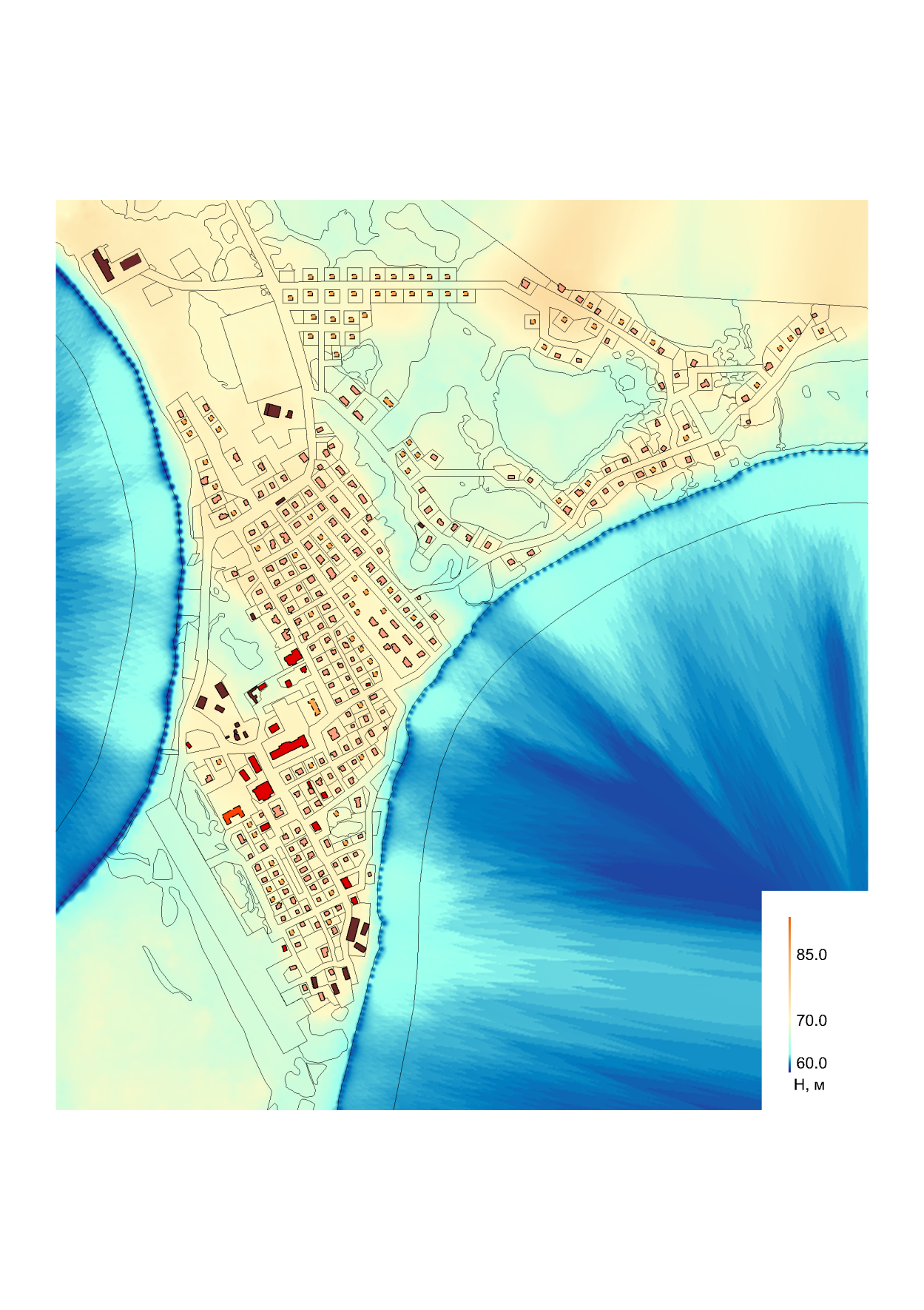 Рисунок 1 Цифровая модель местностиДля каждой из обособленный территорий проектом предусмотрено очистное сооружение поверхностных стоков. Сток из всех очистных сооружений предусмотрен в поверхностные водные объекты. Сток талых и дождевых вод осуществляется за счет проезжей части проездов и далее в водоотводные лотки и в очистные сооружения. Протяженность водоотводных лотков составляет 6,2км.Основные решения в части вертикальной планировки и инженерной подготовки территории проекта планировки отображены на Схеме вертикальной планировки и инженерной подготовки территории.Система инженерно-технического обеспечения территорииВодоснабжениеСуществующее положениеЦентрализованная система водоснабжения отсутствует. Источником водоснабжения для хозяйственно-питьевых нужд населения является поверхностный водозабор на р. Колва. Безопасное питьевое водоснабжение населения обеспечивает БВПУ-К периодического действия производительностью 1,5 куб.м/ч.Проектные решенияРаздел выполнен в соответствии с требованиями СП 31.13330.2012 «СНиП 2.04.02-84* «Водоснабжение. Наружные сети и сооружения», СП 30.13330.2012 «СНиП 2.04.01-85* «Внутренний водопровод и канализация зданий», СП 8.13130.2009 «Системы противопожарной защиты. Источники наружного противопожарного водоснабжения. Требования пожарной безопасности», СанПиН 2.1.4.1074-01 «Питьевая вода. Гигиенические требования к качеству воды централизованных систем питьевого водоснабжения. Контроль качества. Гигиенические требования к обеспечению безопасности систем горячего водоснабжения».Для обеспечения централизованной системой водоснабжения надлежащего качества генеральным планом предусмотрены следующие мероприятия:объекты местного значения муниципального районап. Хорей-Верстроительство поверхностного водозабора, насосной станции первого подъема расчетной производительностью 195 куб.м/сут;строительство ВОС, совмещенных с насосной станцией второго подъема, расчетной производительностью 190 куб.м/сут;строительство резервуаров чистой воды;строительство магистральных сетей водоснабжения диаметром 110 мм общей протяженностью 6,2 км.Проектом планировки предлагается развитие в границах рассматриваемой территории централизованной системы водоснабжения. Для обеспечения планируемых и сохраняемых объектов централизованной системой водоснабжения проектом предусматривается строительство распределительных сетей водоснабжения с подключением к планируемым решениями генерального плана магистральным сетям водоснабжения. Планируемая водопроводная сеть – кольцевая, с тупиковыми отводами до потребителей.С целью исключения замерзания воды в сетях водоснабжения предлагается использовать обогревающий электрокабель. Прокладку трубопроводов предлагается выполнить по возможности вдоль улично-дорожной сети. Трубопроводы прокладываются в соответствии с требованиями СП 31.13330.2012, СП 42.13330.2016 «СНиП 2.07.01-89* Градостроительство. Планировка и застройка городских и сельских поселений». Основные показатели водопотребления объектов рассматриваемой территории  приведены ниже (Таблица 3). Таблица 3 Основные показатели водопотребления объектов рассматриваемой территорииПримечания:1 Удельное хозяйственно-питьевое водопотребление на одного жителя принято в соответствии со СП 31.13330.2012.2 Расход воды на поливку зеленных насаждений принят в размере 50 л/сут на одного жителя. Количество поливок принято один раз в сутки, в соответствии со СП 31.13330.2012;3 Коэффициент суточной неравномерности водопотребления Ксут, учитывающий уклад жизни населения, режим работы предприятий, степень благоустройства зданий, изменение водопотребления по сезонам года и дням недели,  принят равным 1,2, согласно СП 31.13330.2012;4 Количество воды на неучтенные расходы принято дополнительно в размере 10 % от суммарного расхода воды на хозяйственно-питьевые нужды проектируемой территории, в соответствии со СП 31.13330.2012.Ориентировочный расчетный объем водопотребления составит 180,00 м3/сут. Показатели водопотребления необходимо уточнить на стадии подготовки рабочей документации, после уточнения характеристик планируемых к размещению объектов. Противопожарные мероприятияПротивопожарные мероприятия предусмотрены согласно СП 8.13130.2009. Диаметры водопроводной сети рассчитаны из условия пропуска расчетного расхода (хозяйственно-питьевого и противопожарного) с оптимальной скоростью. Для возможности наружного пожаротушения зданий и сооружений на водопроводных сетях должны быть установлены пожарные гидранты. Пожарные гидранты надлежит предусматривать вдоль автомобильных дорог на расстоянии не более 2,5 м от края проезжей части, но не ближе 5 м от стен зданий. Местоположение пожарных гидрантов уточняется на стадии подготовки рабочей документации для системы водоснабжения рассматриваемой территории.Таким образом, для обеспечения рассматриваемой территории централизованной системой водоснабжения надлежащего качества проектом планировки предусмотрено строительство распределительных водопроводных сетей диаметрами 90, 110 мм общей протяженностью 4,6 км.Территория проектирования расположена в районе распространения вечномерзлых грунтов, поэтому на последующих стадиях проектировании необходимо учесть дополнительные требования к системе водоснабжения согласно СП 31.13330.2012 «СНиП 2.04.02-84* «Водоснабжение. Наружные сети и сооружения».Технические характеристики сетей системы водоснабжения, тип изоляции трубопроводов уточнить на стадии рабочего проектирования. При разработке проектной документации предусмотреть мероприятия по пожаротушению.ВодоотведениеСуществующее положениеНа территории п. Хорей-Вер централизованная система водоотведения отсутствует. Канализационные очистные сооружения (далее КОС) отсутствуют. Отвод сточных вод осуществляется в выгребные ямы, надворные туалеты, на рельеф. Сточные воды откачиваются и вывозятся специализированным автотранспортом на свалку.Проектные решенияРаздел выполнен в соответствии с требованиями СП 32.13330.2012 «СНиП 2.04.03-85 «Канализация. Наружные сети и сооружения», СанПиН 2.2.1/2.1.1.1200-03 «Санитарно-защитные зоны и санитарная классификация предприятий, сооружений и иных объектов».Для обеспечения децентрализованной системы водоотведения генеральным планом предусмотрены следующие мероприятия по организации:объекты местного значения муниципального районап. Хорей-Верстроительство блочно-модульных КОС расчетной производительностью 140 куб.м/сут;строительство сбросного коллектора диаметром 160 мм.В целях улучшения экологической обстановки на рассматриваемой территории проектом планировки предлагается развитие децентрализованной системы водоотведения. Децентрализованную систему водоотведения предусмотрено организовать посредством установки герметичных выгребов полной заводской готовности, с последующим вывозом стоков специализированным автотранспортом на планируемые блочно-модульные КОС у северо-западной границы поселка. Сброс очищенный сточных вод предусмотрен в р. Колва.Территория проектирования расположена в районе распространения вечномерзлых грунтов, поэтому на последующих стадиях проектировании необходимо учесть дополнительные требования к системе водоотведения согласно СП 32.13330.2012.Расчетное удельное среднесуточное (за год) водоотведение бытовых сточных вод принято равным расчетному удельному среднесуточному водопотреблению, без учета расхода воды на полив территорий и зеленых насаждений, согласно СП 32.13330.2012  «СНиП 2.04.03-85 «Канализация. Наружные сети и сооружения».Основные показатели водоотведения от объектов рассматриваемой территории  приведены ниже (Таблица 4). Таблица 4 Основные показатели водоотведения от объектов рассматриваемой территории Примечания:1 Расчетное удельное среднесуточное (за год) водоотведение бытовых сточных вод принято равным расчетному удельному среднесуточному водопотреблению, без учета расхода воды на полив территорий и зеленых насаждений, согласно СП 32.13330.2012;2 Количество воды на неучтенные расходы принято дополнительно в размере 10 % от суммарного расхода воды на хозяйственно-питьевые нужды проектируемой территории, в соответствии со СП 31.13330.2012;3 Коэффициент суточной неравномерности водопотребления Ксут, учитывающий режим работы, степень благоустройства зданий, изменения водопотребления по сезонам года и дням недели, принят равным 1,2, в соответствии с СП 31.13330.2012.Ориентировочный расчетный объем водоотведения составит 132,00 м3/сут.  Показатели водоотведения необходимо уточнить на стадии подготовки рабочей документации, после уточнения характеристик планируемых к размещению объектов. ТеплоснабжениеСуществующее положениеНе значительная часть жилищно-коммунального сектора и социально значимых объектов имеют централизованное теплоснабжение. Основным источником тепловой мощности централизованного теплоснабжения является котельная. Транспорт и распределение тепловой энергии на нужды отопления осуществляется по системе тепловых сетей. Температурный график отпуска тепла – 95/70С. Система теплоснабжения – закрытая, зависимая. Общая протяженность магистральных и распределительных тепловых сетей, представленных в графической части проекта, составляет 0,9 км.Котельная «Центральная» расположена в южной части п. Хорей-Вер. Суммарная установленная мощность котельной 2,32 Гкал/ч. Основное топливо котельной – нефть.По ул. Молодежная имеется недействующая локальная котельная больницы. Теплоснабжение объектов жилищно-коммунального сектора, не подключенных к централизованной системе теплоснабжения, осуществляется автономно (индивидуальные котлы, печи, вид топлива – уголь, дрова).Проектные решенияРаздел выполнен в соответствии с требованиями СП 124.13330.2012 «СНиП 41-02-2003 «Тепловые сети», СП 50.13330.2012 «СНиП 23-02-2003 «Тепловая защита зданий», СП 89.13330.2012 «СНиП II-35-76 «Котельные установки».Для обеспечения системой теплоснабжения надлежащего качества генеральным планом предусмотрены следующие мероприятия:объекты местного значения муниципального районап. Хорей-Верстроительство котельной № 1 расчетной производительностью 0,7 Гкал/ч;строительство котельной № 2 расчетной производительностью 1,4 Гкал/ч;реконструкция магистральных сетей теплоснабжения общей протяженностью 0,3 км в двухтрубном исполнении;строительство магистральных сетей теплоснабжения общей протяженностью 1,1 км в двухтрубном исполнении.По ул. Молодежная недействующая локальная котельная больницы ликвидируется вместе с объектом здравоохранения.Проектом планировки предлагается развитие в границах рассматриваемой территории централизованной и децентрализованной системы теплоснабжения.Для обеспечения централизованным теплоснабжением сохраняемых и планируемых объектов, проектом планировки предусматривается реконструкция и строительство распределительных сетей теплоснабжения. Распределительные сети теплоснабжения предлагается реконструировать по мере истечения срока эксплуатации трубопроводов с целью повышения надежности теплоснабжения потребителей. Проектируемую распределительную сеть предлагается выполнить из стальных труб в современной тепловой  изоляции, а так же с использованием современных методов компенсации тепловых удлинений. Трубопроводы теплоснабжения прокладываются в соответствии с требованиями СП 131.13330.2012, СП 50.13330.2012, СП 124.13330.2012.Территория проектирования расположена в районе распространения вечномерзлых грунтов, поэтому при рабочем проектировании необходимо учесть дополнительные требования к системе теплоснабжения согласно СП 124.13330.2012.Теплоснабжение планируемой и сохраняемой индивидуальной, малоэтажной жилой застройки, общественно-деловой застройки, не подключенной к централизованной системе теплоснабжения, предлагается обеспечить теплом от индивидуальных обогревателей (индивидуальные котлы, печи, вид топлива – уголь, дрова).Климатические данные для расчета тепловых нагрузок приняты в соответствии с СП 131.13330.2012 «СНиП 23-01-99* «Строительная климатология»:расчетная температура наружного воздуха для проектирования отопления – минус 41 °С; средняя температура наружного воздуха за отопительный период – минус 8,6 °С;продолжительность отопительного периода – 296 суток.Тепловые нагрузки на отопление, вентиляцию и горячее водоснабжение определены на основании климатических условий, а также по укрупненным показателям в зависимости от величины общей площади зданий и сооружений. Расчеты выполняются в соответствии с требованиями СП 50.13330.2012 «СНиП 23-02-2003 «Тепловая защита зданий», СП 124.13330.2012 «СНиП 41-02-2003 «Тепловые сети». Расчетные тепловые нагрузки объектов рассматриваемой территории приведены ниже (Таблица 5).Таблица 5 Расчетные тепловые нагрузки объектов рассматриваемой территорииПримечания:Расчёт теплопотребления выполнен для жилищно-коммунального сектора.Тепловая нагрузка котельных дана без учёта собственных нужд, утечек и тепловых потерь в сетях.Суммарное расчетное теплопотребление объектов рассматриваемой территории составит 2,9 Гкал/ч (8765 Гкал/год). Показатели теплопотребления необходимо уточнить на стадии подготовки рабочей документации, после уточнения характеристик планируемых к размещению объектов.Для обеспечения существующих объектов системой теплоснабжения надлежащего качества проектом планировки предусмотрены следующие мероприятия:строительство распределительных сетей теплоснабжения общей протяженностью 3,0 км в двухтрубном исполнении; реконструкция распределительных сетей теплоснабжения общей протяженностью 0,5 км в двухтрубном исполнении.Технические характеристики сетей системы теплоснабжения, тип изоляции трубопроводов необходимо уточнить на стадии рабочего проектирования.Проектом предлагается внедрение энергосберегающих технологий на всех этапах производства, транспортировки и потребления тепловой энергии. В качестве энергосберегающих технологий предлагается применение трубопроводов в современной пенополиуретановой изоляции, установка частотно-регулируемых приводов на насосы, установка приборов учета тепловой энергии и средств автоматического регулирования.ЭлектроснабжениеСуществующее положениеНа момент разработки проекта планировки все объекты, расположенные в границах рассматриваемой территории, подключены к централизованной системе электроснабжения. Проектные решенияВ соответствии с решениями проектом в генеральный план в рассматриваемых границах проекта планировки предусматриваются следующие мероприятия:строительство понизительной подстанции 35 кВ, рядом с действующей ДЭС;реконструкция сетей и сооружений для перевода электрической нагрузки на проектируемую ПС 35 кВ;перевод действующей ДЭС в резерв;Проектом планировки, на основании проектный решений генерального плана, предлагается строительство распределительных сетей 0,4 кВ для подключения проектируемых потребителей к централизованной системе. Ориентировочная  протяженность распределительных сетей напряжением 0,4 кВ составит 2,1 км. Прогноз электропотребления жилищно-коммунальной сферой на весь населенный пункт приведен в проекте генерального плана.Таким образом, для обеспечения проектируемой территории системой электроснабжения надлежащего качества проектом планировки в границах рассматриваемой территории предусмотрено строительство линии электропередачи напряжением 0,4 кВ общей протяженностью 2,1 км.Газоснабжение Настоящим проектом не предусмотрены мероприятия по развитию системы газоснабжения.Связь и информатизацияОсновными направлениями развития телекоммуникационного комплекса является:обеспечение населения доступом к сети «Интернет»;развитие услуг подвижной связи в стандарте GSM и внедрение мобильной связи 4го  поколения;ввод дополнительных телевизионных приемо-передающие станций в стандарте DVB и радиопередатчиков системы цифрового звукового радиовещания (ЦЗРВ) с целью охвата населения телевизионным и радиовещанием других российских программ на базе цифровых приемников;разработка комплекса мер по развитию системы связи и информатизации с учетом особенности местоположения населённого пункта.Технические характеристики объектов и сетей связи уточнить на стадии рабочего проектирования. Перечень мероприятий по защите территории от чрезвычайных ситуаций природного и техногенного характера, в том числе по обеспечению пожарной безопасности и по гражданской оборонеПеречень и характеристика основных факторов риска возникновения ЧССогласно ГОСТ Р 22.0.02-94 "Безопасность в чрезвычайных ситуациях. Термины и определения основных понятий", чрезвычайная ситуация (ЧС) - это обстановка на определенной территории или акватории, сложившаяся в результате аварии, опасного природного явления, катастрофы, стихийного или иного бедствия, которые могут повлечь или повлекли за собой человеческие жертвы, ущерб здоровью людей или окружающей природной среде, значительные материальные потери и нарушение условий жизнедеятельности людей.Источниками чрезвычайных ситуаций являются: опасное природное явление, авария или опасное техногенное происшествие, широко распространенная инфекционная болезнь людей, сельскохозяйственных животных и растений, а также применение современных средств поражения, в результате чего произошла или может возникнуть чрезвычайная ситуация.В соответствии с Федеральным законом от 21.12.1994  N 68-ФЗ "О защите населения и территорий от чрезвычайных ситуаций природного и техногенного характера" мероприятия, направленные на предупреждение чрезвычайных ситуаций, а также на максимально возможное снижение размеров ущерба и потерь в случае их возникновения, проводятся заблаговременно. Планирование и осуществление мероприятий по защите населения и территорий от чрезвычайных ситуаций проводятся с учетом экономических, природных и иных характеристик, особенностей территорий и степени реальной опасности возникновения чрезвычайных ситуаций.Перечень возможных источников чрезвычайных ситуаций природного характераВ соответствии  с ГОСТ Р 22.0.06-95 «Безопасность в чрезвычайных ситуациях. Источники природных чрезвычайных ситуаций. Поражающие факторы. Номенклатура параметров поражающих воздействий» возможные  на территории проектирования (оказывающие влияние) природные чрезвычайные ситуации представлены ниже (Таблица 6).Таблица 6 Источники природных чрезвычайных ситуаций, оказывающие влияние на территорию проектированияОсобенности климата территории изучения определяются ее географическим положением. Климат формируется, преимущественно, под воздействием арктических и, в меньшей степени, атлантических масс воздуха. С продвижением вглубь материка и с запада на восток увеличивается его континентальность. Частая смена воздушных масс, перемещение фронтов и связанных с ними циклонов обусловливают неустойчивую погоду. Ненецкий автономный округ расположен в зоне с отрицательным годовым температурным балансом. Вся территория округа расположена в зоне избыточного увлажнения.Климатические воздействия не представляют непосредственной опасности для жизни и здоровья населения. Однако они могут нанести ущерб зданиям, сооружениям и оборудованию, затруднить или приостановить технологические процессы, поэтому необходимо предусмотреть технические решения, направленные на максимальное снижение негативных воздействий природных явлений.Для обеспечения безопасности на зимних дорогах необходимо проводить следующие мероприятия (руководствуясь отраслевым дорожным методическим документом  «Руководство по борьбе с зимней скользкостью на автомобильных дорогах», утвержденным распоряжением Минтранса России от 16.06.2003 № ОС-548-р):профилактическую обработку покрытий противогололедными материалами (ПГМ) до появления зимней скользкости или в начале снегопада, чтобы предотвратить образование снежного наката;ликвидацию снежно-ледяных отложений с помощью химических или комбинированных ПГМ;обработку снежно-ледяных отложений фрикционными материалами.Последствия снегопадов необходимо своевременно очищать, предотвращая образование снежных наносов, и обрабатывать улицы и дороги средствами, предотвращающими образование гололедных явлений и вывозить скопившийся снег на полигон, используя по возможности всю имеющуюся технику.Опасное гидрологическое явление – событие гидрологического происхождения или результат гидрологических процессов, возникающих под действием различных природных или гидродинамических факторов или их сочетаний, оказывающих поражающее воздействие на людей, сельскохозяйственных животных и растения, объекты экономики и окружающую природную среду. В паводки редкой повторяемости (1% обеспеченности)  попадают следующие населенные пункты (данные предоставлены Главным управлением МЧС России по НАО при содействии Администраций муниципальных образований округа).Таблица 7 Населенные пункты, попадающие в паводки редкой повторяемостиНефтегазопроводы и скотомогильники в зоне возможных паводков отсутствуют.Для защиты территории жилой застройки проектом предусмотрено устройство защитной дамбы протяженностью 5,0км.Перечень возможных источников чрезвычайных ситуаций техногенного характераТехногенная чрезвычайная ситуация – состояние, при котором в результате возникновения источника техногенной чрезвычайной ситуации на объекте, определенной территории или акватории нарушаются нормальные условия жизни и деятельности людей, возникает угроза их жизни и здоровью, наносится ущерб имуществу населения, народному хозяйству и окружающей природной среде. Техногенные чрезвычайные ситуации могут возникать на основе событий техногенного характера вследствие конструктивных недостатков объекта (сооружения, комплекса, системы, агрегата и т.д.), изношенности оборудования, низкой квалификации персонала, нарушения техники безопасности в ходе эксплуатации объекта.На территории п.Хорей-Вер потенциально-опасные объекты отсутствуют.На территории населенных пунктов оповещение населения о возникновении чрезвычайной ситуации происходит посредством сотовой системы телефонной связи,  использование средств звукового оповещения (бой в колокол, бой в рельсу), ручные сирены, электромегафоны, отправкой посыльных (по дворовой обход).На расчетный срок для обеспечения оповещения населения п.Хорей-Вер о возникновении ЧС проектом предусмотрено размещение 7 сирен типа "С-40" (зона обслуживания сирены - 400м) на следующих объектах - проектируемое здание отделения "Хорей-Верской участковой больницы" ГБУЗ НАО "НОБ", проектируемое здание детского сада, территория проектируемого водозабора, а также на территории улично-дорожной сети.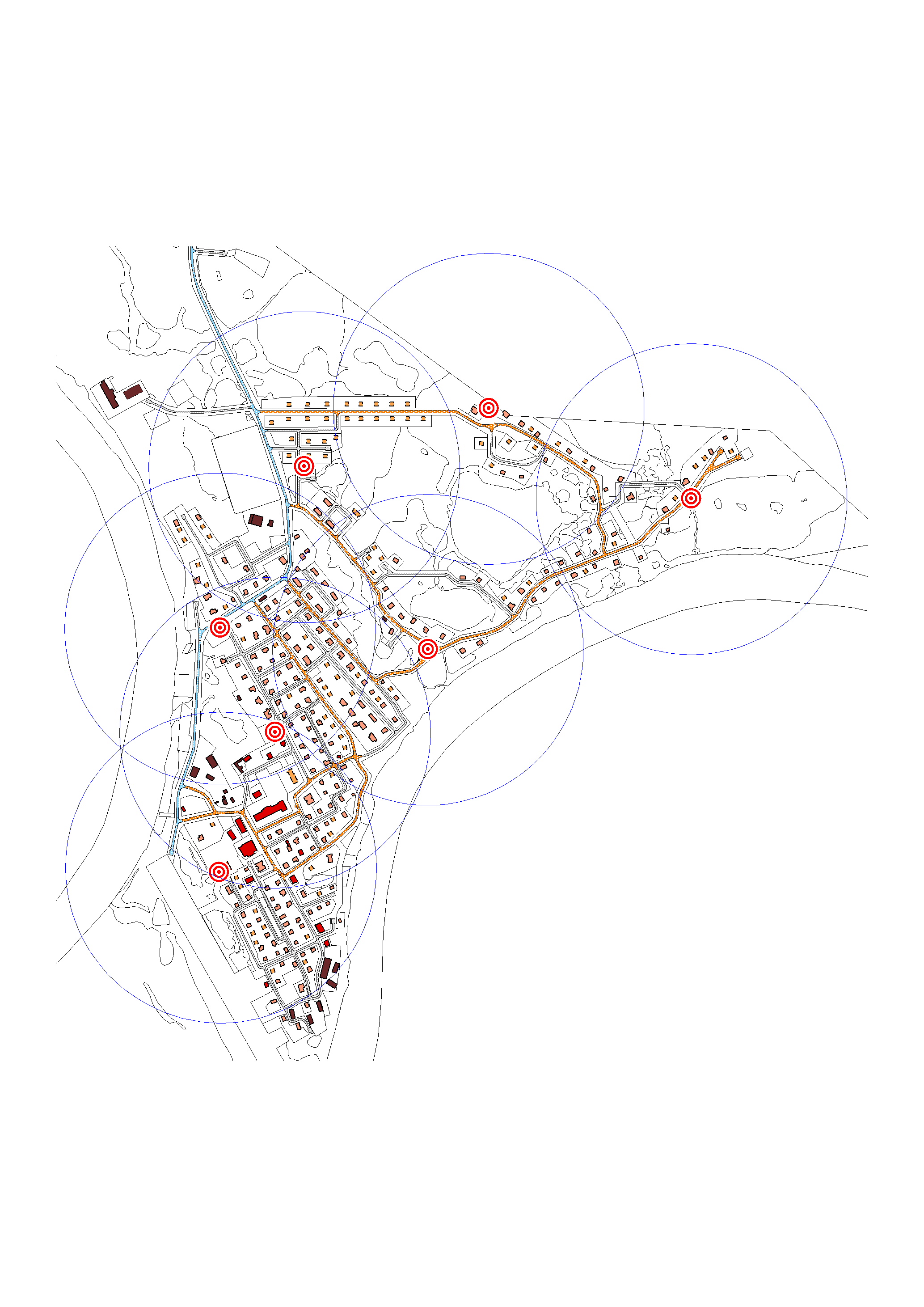 Рисунок 2. Схема размещения систем оповещения о возникновении ЧС на территории п. Хорей-Вер.Мероприятия по гражданской оборонеОсновными мероприятиями по гражданской обороне, осуществляемыми в целях решения задачи, связанной с подготовкой населения в области гражданской обороны, являются:- развитие нормативно-методического обеспечения функционирования единой системы подготовки населения в области гражданской обороны и защиты от чрезвычайных ситуаций природного и техногенного характера;- планирование и осуществление обучения населения в области гражданской обороны;- создание, оснащение и всестороннее обеспечение учебно-методических центров по гражданской обороне и защите от чрезвычайных ситуаций в субъектах Российской Федерации, других организаций дополнительного профессионального образования должностных лиц и работников гражданской обороны, а также курсов гражданской обороны муниципальных образований и учебно-консультационных пунктов по гражданской обороне;- создание и поддержание в рабочем состоянии учебной материально-технической базы для подготовки работников организаций в области гражданской обороны;- пропаганда знаний в области гражданской обороны.Основными мероприятиями по гражданской обороне, осуществляемыми в целях решения задачи, возникающих при военных конфликтах или вследствие этих конфликтов, а также при чрезвычайных ситуациях природного и техногенного характера, являются:- создание и поддержание в состоянии постоянной готовности системы централизованного оповещения населения, осуществление ее модернизации на базе технических средств нового поколения;- создание локальных систем оповещения;- установка специализированных технических средств оповещения и информирования населения в местах массового пребывания людей;- комплексное использование средств единой сети электросвязи Российской Федерации, сетей и средств радио-, проводного и телевизионного вещания, а также других технических средств передачи информации;- сбор информации и обмен ею.Основными мероприятиями по гражданской обороне, осуществляемыми в целях решения задачи, связанной с эвакуацией населения, материальных и культурных ценностей в безопасные районы, являются:- организация планирования, подготовки и проведения эвакуации;- подготовка районов размещения населения, материальных и культурных ценностей, подлежащих эвакуации;- создание и организация деятельности эвакуационных органов, а также подготовка их личного состава.Основными мероприятиями по гражданской обороне, осуществляемыми в целях решения задачи, связанной с предоставлением населению средств индивидуальной и коллективной защиты, являются:- строительство, поддержание в состоянии постоянной готовности к использованию по предназначению и техническое обслуживание защитных сооружений гражданской обороны и их технических систем;- приспособление в мирное время и при переводе гражданской обороны с мирного на военное время заглубленных помещений и других сооружений подземного пространства для укрытия населения;- подготовка в мирное время и строительство при переводе гражданской обороны с мирного на военное время быстровозводимых защитных сооружений гражданской обороны с упрощенным внутренним оборудованием и укрытий простейшего типа;- обеспечение укрытия населения в защитных сооружениях гражданской обороны;- накопление, хранение, освежение и использование по предназначению средств индивидуальной защиты населения;- обеспечение выдачи населению средств индивидуальной защиты и предоставления средств коллективной защиты в установленные сроки;- приспособление в мирное время метрополитенов для укрытия населения с учетом опасностей мирного и военного времени, наличия защитных сооружений гражданской обороны и планируемых мероприятий по гражданской обороне и защите населения.Основными мероприятиями по гражданской обороне, осуществляемыми в целях решения задачи, связанной с обеспечением световой и других видов маскировки, являются:- определение перечня объектов, подлежащих маскировке;- разработка планов осуществления комплексной маскировки территорий, отнесенных в установленном порядке к группам по гражданской обороне, а также организаций, являющихся вероятными целями при использовании современных средств поражения;- создание и поддержание в состоянии постоянной готовности к использованию по предназначению запасов материально-технических средств, необходимых для проведения мероприятий по осуществлению световой и других видов маскировки;- проведение инженерно-технических мероприятий по уменьшению демаскирующих признаков организаций, отнесенных в установленном порядке к категориям по гражданской обороне.Основными мероприятиями по гражданской обороне, осуществляемыми в целях решения задачи, связанной с проведением аварийно-спасательных и других неотложных работ в случае возникновения опасностей для населения при военных конфликтах или вследствие этих конфликтов, а также при чрезвычайных ситуациях природного и техногенного характера являются:- создание, оснащение и подготовка необходимых сил и средств гражданской обороны, а также разработка планов их действий;- создание и поддержание в состоянии постоянной готовности к использованию по предназначению запасов материально-технических, продовольственных, медицинских и иных средств для всестороннего обеспечения аварийно-спасательных работ;- разработка современных технологий и технических средств для проведения аварийно-спасательных работ;- организация взаимодействия сил гражданской обороны с Вооруженными Силами Российской Федерации, другими войсками, воинскими формированиями и органами, а также со специальными формированиями, создаваемыми в военное время.Основными мероприятиями по гражданской обороне, осуществляемыми в целях решения задачи, связанной с первоочередным жизнеобеспечением населения, пострадавшего при военных конфликтах или вследствие этих конфликтов, а также при чрезвычайных ситуациях природного и техногенного характера, являются:- планирование и организация основных видов жизнеобеспечения населения;- создание и поддержание в постоянной готовности к использованию по предназначению запасов материально-технических, продовольственных, медицинских и иных средств;- нормированное снабжение населения продовольственными и непродовольственными товарами;- предоставление населению коммунально-бытовых услуг;- проведение санитарно-гигиенических и противоэпидемических мероприятий среди населения, пострадавшего при ведении военных действий или вследствие этих действий;- осуществление эвакуации пострадавших в лечебные учреждения;- определение численности населения, оставшегося без жилья;- инвентаризация сохранившегося и оценка состояния поврежденного жилого фонда, определение возможности его использования для размещения пострадавшего населения, размещение людей, оставшихся без жилья, в домах отдыха, пансионатах и других оздоровительных учреждениях, временных жилищах (сборных домах, палатках, землянках и т.п.), а также осуществление подселения населения на площадь сохранившегося жилого фонда;- предоставление населению информационно-психологической поддержки.Основными мероприятиями по гражданской обороне, осуществляемыми в целях решения задачи, связанной с борьбой с пожарами, возникшими при военных конфликтах или вследствие этих конфликтов, являются:- создание необходимых противопожарных сил, их оснащение материально-техническими средствами и подготовка в области гражданской обороны;- тушение пожаров в районах проведения аварийно-спасательных и других неотложных работ в военное время;- тушение пожаров на объектах, отнесенных в установленном порядке к категориям по гражданской обороне, в военное время.Основными мероприятиями по гражданской обороне, осуществляемыми в целях решения задачи, связанной с обнаружением и обозначением районов, подвергшихся радиоактивному, химическому, биологическому и иному заражению, являются:- создание и обеспечение готовности сети наблюдения и лабораторного контроля на базе организаций, расположенных на территории Российской Федерации, имеющих специальное оборудование (технические средства) и работников, подготовленных для решения задач, связанных с обнаружением и идентификацией различных видов заражения и загрязнения;- введение режимов радиационной защиты на территориях, подвергшихся радиоактивному загрязнению;- совершенствование методов и технических средств мониторинга состояния радиационной, химической, биологической обстановки, в том числе оценка степени зараженности и загрязнения продовольствия и объектов окружающей среды радиоактивными, химическими и биологическими веществами.Основными мероприятиями по гражданской обороне, осуществляемыми в целях решения задачи, связанной с санитарной обработкой населения, обеззараживанием зданий и сооружений, со специальной обработкой техники и территорий, являются:- заблаговременное создание запасов дезактивирующих, дегазирующих и дезинфицирующих веществ и растворов;- создание сил гражданской обороны для проведения санитарной обработки населения и обеззараживания техники, зданий и территорий, а также их оснащение и подготовка в области гражданской обороны;- организация проведения мероприятий по обеззараживанию техники, зданий и территорий, санитарной обработке населения.Основными мероприятиями по гражданской обороне, осуществляемыми в целях решения задачи, связанной с восстановлением и поддержанием порядка в районах, пострадавших при военных конфликтах или вследствие этих конфликтов, а также при чрезвычайных ситуациях природного и техногенного характера, являются:- создание сил охраны общественного порядка, их оснащение материально-техническими средствами и подготовка в области гражданской обороны;- восстановление и охрана общественного порядка, обеспечение безопасности дорожного движения, на маршрутах эвакуации населения и выдвижения сил гражданской обороны;- охрана объектов, подлежащих обязательной охране органами внутренних дел, и имущества юридических и физических лиц (в соответствии с договором), принятие мер по охране имущества, оставшегося без присмотра.Основными мероприятиями по гражданской обороне, осуществляемыми в целях решения задачи, связанной со срочным восстановлением функционирования необходимых коммунальных служб в военное время, являются:- обеспечение готовности коммунальных служб к работе в условиях военного времени, разработка планов их действий;- создание запасов оборудования и запасных частей для ремонта поврежденных систем газо-, энерго- и водоснабжения;- создание и подготовка резерва мобильных средств для очистки, опреснения и транспортировки воды;- создание на водопроводных станциях необходимых запасов реагентов, реактивов, консервантов и дезинфицирующих средств;- создание запасов резервуаров и емкостей, сборно-разборных трубопроводов, мобильных резервных и автономных источников энергии, другого необходимого оборудования и технических средств.Основными мероприятиями по гражданской обороне, осуществляемыми в целях решения задачи, связанной со срочным захоронением трупов в военное время, являются:- заблаговременное определение мест возможных захоронений;- создание, подготовка и поддержание в готовности сил и средств гражданской обороны для обеспечения мероприятий по срочному захоронению трупов, в том числе на базе специализированных ритуальных организаций;- организация и проведение мероприятий по осуществлению опознания, учету и захоронения с соблюдением установленных законодательством правил;- организация санитарно-эпидемиологического надзора.Основными мероприятиями по гражданской обороне, осуществляемыми в целях решения задачи, связанной с обеспечением устойчивости функционирования организаций, необходимых для выживания населения при военных конфликтах или вследствие этих конфликтов, а также при чрезвычайных ситуациях природного и техногенного характера, являются:- создание и организация работы в мирное и военное время комиссий по вопросам повышения устойчивости функционирования объектов экономики;- рациональное размещение населенных пунктов, объектов экономики и инфраструктуры, а также средств производства в соответствии с требованиями строительных норм и правил осуществления инженерно-технических мероприятий гражданской обороны;- разработка и проведение мероприятий, направленных на повышение надежности функционирования систем и источников газо-, энерго- и водоснабжения;- разработка и реализация в мирное и военное время инженерно-технических мероприятий гражданской обороны;- планирование, подготовка и проведение аварийно-спасательных и других неотложных работ на объектах экономики, продолжающих работу в военное время;- заблаговременное создание запасов материально-технических, продовольственных, медицинских и иных средств, необходимых для сохранения и (или) восстановления производственного процесса;- создание страхового фонда документации;- повышение эффективности защиты производственных фондов при воздействии на них современных средств поражения.Основными мероприятиями по гражданской обороне, осуществляемыми в целях решения задачи, связанной с обеспечением постоянной готовности сил и средств гражданской обороны, являются:- создание и оснащение современными техническими средствами сил гражданской обороны;- обучение сил гражданской обороны, проведение учений и тренировок по гражданской обороне;- разработка и корректировка планов действий сил гражданской обороны;- разработка высокоэффективных технологий для проведения аварийно-спасательных и других неотложных работ;- определение порядка взаимодействия и привлечения сил и средств гражданской обороны, а также всестороннее обеспечение их действий.Риски возникновения биолого-социальных чрезвычайных ситуацийВ связи с возможностью выезда людей  с территории населенного пункта заграницу, а также в другие регионы (на  отдых, командировки и  др.), возможен "ввоз" на территорию населенного пункта экзотических вирусов.Ежегодно имеется вероятность заболеваемости населения острыми респираторно-вирусными инфекциями в осенне-зимне-весенний периоды. Наиболее вероятными инфекционными заболеваниями людей для данной территории являются острые желудочно-кишечные заболевания (дизентерия, сальмонеллез).В целях профилактики природно-очаговых инфекций необходимо проведение мероприятий по следующим направлениям:внедрение комплексного подхода к реализации мер по предупреждению распространения инфекций, включающий надзор, профилактику и лечение инфекционных болезней;реализация приоритетного национального проекта в сфере здравоохранения, вакцинопрофилактика населения, а также  обеспечение безопасности среды обитания человека;наращивание усилий по профилактике инфекционных болезней, в том числе путем расширения программ иммунизации населения, проведения информационно-просветительской работы и социальной поддержке групп населения, наиболее  уязвимых к инфекционным болезням.Перечень мероприятий по обеспечению пожарной безопасностиОсновными причинами возникновения пожаров являются: неосторожное обращение с огнем, в том числе при курении; нарушение правил эксплуатации электрооборудования, ветхое состояние электропроводки в домах.Оценка обеспеченности территории объектами пожарной охраны проводится в соответствии с Федеральным законом от 22.07.2008 №123-ФЗ «Технический регламент о требованиях пожарной безопасности», а также с  НПБ 101-95 «Нормы проектирования объектов пожарной охраны».Здания, сооружения и строения должны быть обеспечены первичными средствами пожаротушения лицами, уполномоченными владеть, пользоваться или распоряжаться зданиями, сооружениями и строениями.Номенклатура, количество и места размещения первичных средств пожаротушения устанавливаются в зависимости от вида горючего материала, объемно-планировочных решений здания или сооружения.В соответствии с п.4.1 СП 8.13130.2009 "Системы противопожарной защиты. Источники наружного противопожарного водоснабжения. Требования пожарной безопасности" наружное противопожарное водоснабжение должно предусматриваться на территории поселений и организаций. Наружный противопожарный водопровод, как правило, объединяется с хозяйственно-питьевым или производственным водопроводом. В поселениях и городских округах с количеством жителей до 5000 человек, отдельно стоящих зданиях классов функциональной пожарной опасности Ф1.1, Ф1.2, Ф2, Ф3, Ф4 объемом до 1000 кубических метров, расположенных в поселениях и городских округах, не имеющих кольцевого противопожарного водопровода, зданиях и сооружениях класса функциональной пожарной опасности Ф5 с производствами категорий В, Г и Д по пожаровзрывоопасности и пожарной опасности при расходе воды на наружное пожаротушение 10 литров в секунду, на складах грубых кормов объемом до 1000 кубических метров, складах минеральных удобрений объемом до 5000 кубических метров, в зданиях радиотелевизионных передающих станций, зданиях холодильников и хранилищ овощей и фруктов допускается предусматривать в качестве источников наружного противопожарного водоснабжения природные или искусственные водоемы.Допускается не предусматривать наружное противопожарное водоснабжение населенных пунктов с числом жителей до 50 человек, а также расположенных вне населенных пунктов отдельно стоящих зданий и сооружений классов функциональной пожарной опасности Ф1.2, Ф1.3, Ф1.4, Ф2.3, Ф2.4, Ф3 (кроме Ф3.4), в которых одновременно могут находиться до 50 человек и объем которых не более 1000 кубических метров.В соответствии с требованиями п.9.11 СП 8.13130.2009 "Системы противопожарной защиты. Источники наружного противопожарного водоснабжения. Требования пожарной безопасности" пожарные резервуары или искусственные водоемы надлежит размещать из условия обслуживания ими зданий, находящихся в радиусе:при наличии автонасосов - 200 м;при наличии мотопомп - 100-150 м в зависимости от технических возможностей мотопомп.Для увеличения радиуса обслуживания допускается прокладка от резервуаров или искусственных водоемов тупиковых трубопроводов длиной не более 200 м с учетом требования п. 9.9 СП 8.13130.2009 - "объем пожарных резервуаров и искусственных водоемов надлежит определять исходя из расчетных расходов воды и продолжительности тушения пожаров".Для обеспечения пожарной безопасности проектом предусмотрено устройство дополнительных пожарных водоемов - в п.Хорей-Вер - 15 единиц. Условное расположение резервуаров отображено на карте территорий, подверженных риску возникновения чрезвычайных ситуаций природного и техногенного характера.В соответствии с Федеральным законом от 22.07.2008 № 123-ФЗ "Технический регламент о требованиях пожарной безопасности» планировка и застройка территорий поселений должны осуществляться в соответствии с генеральными планами поселений, учитывающими требования пожарной безопасности, установленные настоящим Федеральным законом. Дислокация подразделений пожарной охраны на территориях поселений и городских округов определяется исходя из условия, что время прибытия первого подразделения к месту вызова не должно превышать 20 минут. Подразделения пожарной охраны населенных пунктов должны размещаться в зданиях пожарных депо. Порядок и методика определения мест дислокации подразделений пожарной охраны на территориях поселений и городских округов устанавливаются нормативными документами по пожарной безопасности. Оценка обеспеченности территории объектами пожарной охраны проводится в соответствии с НПБ 101-95 "Нормы проектирования объектов пожарной охраны», а так же с Федеральным законом от 22.07.2008 №123-ФЗ "Технический регламент о требованиях пожарной безопасности».Противопожарную защиту на территории Хорей-Верского сельсовета осуществляет казенное учреждение НАО "ОГПС".Таблица 8 Характеристика действующих объектов пожарной охраны на территории Хорей-Верского сельсоветаПеречень мероприятий по охране окружающей средыОсновным мероприятием по охране окружающей среды и поддержанию благоприятной санитарно-эпидемиологической обстановки, в условиях градостроительного развития территории проектируемой территории является установление зон с особыми условиями использования.Наличие тех или иных зон с особыми условиями использования определяет систему градостроительных ограничений территории, от которых во многом зависит планировочная структура и условия развития жилых территорий.На проектируемую территорию накладывают ограничение следующие зоны (Таблица 9).Таблица 9 Зоны с особыми условиями использования территорииМероприятия по охране атмосферного воздухаПроектом предусматривается проведение ряда мероприятий направленных на снижение негативного воздействия на атмосферный воздух:выбор под застройку хорошо проветриваемых территорий;благоустройство, озеленение улиц.Мероприятия по борьбе с загрязнением автотранспортом подразделяются на технические, планировочные. К техническим относятся:совершенствование и регулировка двигателей автомобилей с выбором оптимальных в санитарном отношении состава горючей смеси и режима зажигания;применение газообразного топлива и др.Планировочными мероприятиями, предусмотренными генеральным планом, являются:обеспечение требуемых разрывов с соответствующим озеленением между магистралями и застройкой;организация зеленых полос вдоль автомобильных дорог и озеленение внутримикрорайонных пространств, в соответствии с требованиями СП 42.13330.2011. Свод правил. "Градостроительство. Планировка и застройка городских и сельских поселений. Актуализированная редакция СНиП 2.07.01-89*. Мероприятия по охране почв и подземных водДля предотвращения загрязнения почв и подземных вод на проектируемой территории предусмотрены следующие мероприятия:устройство сети ливневой канализации;сброс дождевых вод в сеть ливневой канализации;устройство дорог с твердым покрытием;устройство отмосток вдоль стен зданий.На территории рекомендуется сбор поверхностных стоков с помощью системы водоотводных лотков, с последующей очисткой на локальных очистных сооружениях поверхностного стока. Мероприятия по санитарной очистке территорииОдним из первоочередных мероприятий по охране территории от загрязнений является организация санитарной очистки, хранение отходов в специально отведенных местах с последующим размещением на специализированном полигоне.Основными мероприятиями в системе сбора и утилизации отходов являются:организация планово-поквартальной системы санитарной очистки территории;организация сбора и удаление вторичного сырья;Проектом рекомендуется проведение следующих мероприятий по санитарной очистке территории в границах проекта планировки:организация уборки территорий от мусора, смета, снега;организация системы водоотводных лотков;установка урн для мусора.Предполагается организация вывоза отходов с территории жилой застройки специальным автотранспортом на полигон ТКО. Строительные отходы будут вывозиться по мере образования с площадки строительства на санкционированные места захоронения.Объем образующихся отходов в границах проекта планировки с учетом степени благоустройства территории и проектной численности населения 880 человек составит около 277 тонн в год. Захоронение указанного объема должно осуществляться на полигоне ТКО.Мероприятия по благоустройству территорииВ границах проекта планировки предусмотрены мероприятия по благоустройству территории:устройство газонов, цветников, посадка зеленых оград;организация дорожно-пешеходной сети;освещение территории жилых кварталов и мест общего пользования;обустройство мест сбора мусора.Система зеленых насаждений территории складывается из озеленения территорий:ограниченного пользования (участки общественных и жилых зданий);озеленение территории общего пользования (пешеходные аллеи, бульвары, скверы).Основными типами посадок деревьев, кустарников и цветочных культур при устройстве зеленых насаждений являются:аллейные и рядовые посадки деревьев;группы (куртины); живые изгороди;одиночные посадки на газоне.Система зеленых насаждений на территории запроектирована в соответствии с архитектурно-планировочным решением.обоснование очередности планируемого развития территории С целью улучшения уровня обеспеченности населения объектами социальной инфраструктуры проектом планировки предлагается на первую очередь предусмотреть: строительство 26 индивидуальных жилых домов суммарной общей площадью 2,1 тыс. кв. м.;строительство детского сада на 100 мест;строительство комплекса по убою и первичной переработке оленей.В части инженерного обеспечения на первую очередь необходимо выполнить:реконструкция магистральных сетей теплоснабжения общей протяженностью 0,2 км в двухтрубном исполнении;строительство магистральных сетей теплоснабжения общей протяженностью 0,1 км в двухтрубном исполнении;строительство линии электропередачи 1,1 км.В части транспортного обслуживания на первую очередь необходимо выполнить:строительство 0,5 км местных улиц и 1,1 км проездов в районах территорий первоочередного строительства;разработка проекта на устройство системы поверхностного водоотвода.Технико-экономические показатели проекта Приложение 1 «Ведомость координат поворотных точек красных линий» 
(система координат МСК 83)Элемент планировочной структуры 01Элемент планировочной структуры 02Элемент планировочной структуры 03Элемент планировочной структуры 04Элемент планировочной структуры 05Элемент планировочной структуры 06Элемент планировочной структуры 07Элемент планировочной структуры 08Элемент планировочной структуры 09Элемент планировочной структуры 10Элемент планировочной структуры 11Элемент планировочной структуры 12Элемент планировочной структуры 13Элемент планировочной структуры 14Элемент планировочной структуры 15Элемент планировочной структуры 16Элемент планировочной структуры 17Элемент планировочной структуры 18Элемент планировочной структуры 19Элемент планировочной структуры 20Элемент планировочной структуры 21Элемент планировочной структуры 22Элемент планировочной структуры 23Элемент планировочной структуры 24Элемент планировочной структуры 25Элемент планировочной структуры 26Элемент планировочной структуры 27Элемент планировочной структуры 28Элемент планировочной структуры 29Элемент планировочной структуры 30Элемент планировочной структуры 31Элемент планировочной структуры 32Элемент планировочной структуры 33Элемент планировочной структуры 34Элемент планировочной структуры 35Элемент планировочной структуры 36Элемент планировочной структуры 37Элемент планировочной структуры 38Элемент планировочной структуры 39Элемент планировочной структуры 40Элемент планировочной структуры 41Элемент планировочной структуры 42Элемент планировочной структуры 43Элемент планировочной структуры 44Элемент планировочной структуры 45Элемент планировочной структуры 46Элемент планировочной структуры 47№листаНаименованиеКол-воОсновная частьОсновная частьОсновная частьПоложение о характеристиках планируемого развития территории.  Положение об очередности планируемого развития территории201Чертеж планировки территории  М 1:2 0002Материалы по обоснованиюМатериалы по обоснованиюМатериалы по обоснованиюПояснительная записка202Карта планировочной структуры территории поселения М 1:10 000 203Схема местоположения существующих объектов капитального строительства  М 1:2 000204Схема границ зон планируемого размещения объектов капитального строительства. Схема очередности планируемого развития территорииМ 1:2 000205Схема организации движения транспорта и пешеходов. Схема организации улично-дорожной сети  М 1:2 000206Схема границ зон с особыми условиями использования территории. Схема границ территорий объектов культурного наследия. Схема охраны окружающей среды  М 1:2 000207Схема вертикальной планировки, инженерной подготовки и инженерной защиты территории  М 1:2 000208Схема размещения сетей инженерно-технического обеспечения   М 1:2 000209Разбивочный чертеж красных линий  М 1:2 000210Вариант планировочного решения застройки территории  М 1:2 0002Альбом поперечных профилей2Электронная версияЭлектронная версияЭлектронная версияДиск DVD2Наименование объектаМощность проектнаяНормативное значениеОценка обеспеченностиОбразовательные организацииОбразовательные организацииОбразовательные организацииОбразовательные организацииДошкольные образовательные организации, место070-70Общеобразовательные организации, учащийся170120+50Организации дополнительного образования, место025-25Медицинские организацииМедицинские организацииМедицинские организацииМедицинские организацииМедицинские организации, оказывающих первичную медико-санитарную помощь, посещений в смену3020+10Организации культурыОрганизации культурыОрганизации культурыОрганизации культурыОбщедоступная библиотека с детским отделением, объект110Учреждения культуры клубного типа, посадочное место100130-30Объекты спортаОбъекты спортаОбъекты спортаОбъекты спортаЕдиновременная пропускная способность всех объектов спорта, человек5588-33Объекты торговли, предприятия общественного питания, бытового обслуживанияОбъекты торговли, предприятия общественного питания, бытового обслуживанияОбъекты торговли, предприятия общественного питания, бытового обслуживанияОбъекты торговли, предприятия общественного питания, бытового обслуживанияОбъекты торговли, кв.м торговой площади210323-113Предприятия общественного питания, местон/д35-32Предприятия бытового обслуживания, рабочее место24-2Бани, место76+1№ п/пКатегория улично-дорожной сетиПротяженность, кмШирина проезжей части, мп. Хорей-Верп. Хорей-Верп. Хорей-Верп. Хорей-Вер1.Местные дороги2,56,02.Местные улицы5,04,53.Проезды7,44,5НаименованиеводопотребителейНорма потребления (л/сут)Количествопотребляемой воды, м3/сутКоличествопотребляемой воды, м3/сутНаименованиеводопотребителейНорма потребления (л/сут)Q сут.срQ сут.максЗастройка зданиями, оборудованными внутренним водопроводом и канализацией, без ванн125100,00120,00Расход воды на полив территории5040,0048,00Неучтенные расходы 10%-10,0012,00ИтогоИтого150,00180,00НаименованиеводопотребителейУдельное водоотведение на одного жителя среднесуточное(за год), л/сутВодоотведение, м3/сутВодоотведение, м3/сутНаименованиеводопотребителейУдельное водоотведение на одного жителя среднесуточное(за год), л/сутQсут.срQсут.максЗастройка зданиями с водопроводом, канализацией, ванными и местными водонагревателями125100,00120,00Неучтенные расходы 10%-10,0012,00ИтогоИтого110,00132,00Наименование застройкиПлощадь общая, кв. мТеплопотребление, Гкал/чТеплопотребление, Гкал/чТеплопотребление, Гкал/чТеплопотребление, Гкал/чТеплопотребление, Гкал/чНаименование застройкиПлощадь общая, кв. мОтоплениеВентиляцияВентиляцияГВССуммаПланируемая котельная № 1Планируемая котельная № 1Планируемая котельная № 1Планируемая котельная № 1Планируемая котельная № 1Планируемая котельная № 1Планируемая котельная № 1Застройка индивидуальными жилыми домами39300,2979---0,2979Застройка малоэтажными жилыми домами48520,3237---0,3237ИтогоИтого0,6216---0,6216Планируемая котельная № 2Планируемая котельная № 2Планируемая котельная № 2Планируемая котельная № 2Планируемая котельная № 2Планируемая котельная № 2Планируемая котельная № 2Застройка индивидуальными жилыми домами32940,2497---0,2497Застройка малоэтажными жилыми домами17870,1085---0,1085Общественно-деловая застройка75930,59330,41700,4170-1,0103ИтогоИтого0,95150,41700,4170-1,3685Децентрализованное теплоснабжениеДецентрализованное теплоснабжениеДецентрализованное теплоснабжениеДецентрализованное теплоснабжениеДецентрализованное теплоснабжениеДецентрализованное теплоснабжениеДецентрализованное теплоснабжениеЗастройка индивидуальными жилыми домами87530,66350,6635--0,6635Застройка малоэтажными жилыми домами21060,14050,1405--0,1405Общественно-деловая застройка6500,05620,05620,0357-0,0919ИтогоИтого0,86030,86030,0357-0,8960ИТОГОИТОГО2,43342,43340,4527-2,8861п/пИсточник ЧС природного характераНаименование поражающего фактораХарактер действия, проявления поражающего фактора источника ЧС природного характера1Опасные метеорологические явления и процессыОпасные метеорологические явления и процессыОпасные метеорологические явления и процессы1.1Сильный ветер.АэродинамическийВетровой поток.1.1Сильный ветер.АэродинамическийВетровая нагрузка.1.1Сильный ветер.АэродинамическийАэродинамическое давление.1.1Сильный ветер.АэродинамическийВибрация.1.2Сильный снегопад. Сильная метельГидродинамическийСнеговая нагрузка.Снежные заносы.1.3ГололедГравитационныйДинамическийГололедная нагрузка.Вибрация.1.4ГрадДинамическийУдар.1.5ЗаморозокТепловойОхлаждение почвы, воздуха.1.6ГрозаЭлектрофизическийЭлектрические разряды.1.7Продолжительный дождь (ливень)ГидродинамическийПоток (течение) воды.1.7Продолжительный дождь (ливень)ГидродинамическийЗатопление территории.1.8ТуманТеплофизическийСнижение видимости (помутнение воздуха).2.Опасные гидрологические явления и процессыОпасные гидрологические явления и процессыОпасные гидрологические явления и процессы2.1Наводнение.Половодье.Паводок.Катастрофический паводок.ГидродинамическийПоток (течение) воды.2.1Наводнение.Половодье.Паводок.Катастрофический паводок.ГидрохимическийЗагрязнение гидросферы, почв, грунтов.№ п/пМуниципальное образованиеНаименование водного объектаНаселенный пунктКритический уровень, при котором происходит затопление, см123451.МО "Хорей-Верский сельсовет"р.КолваХорей-Вер1150№п/пМесторасположениеНаименование подразделенияЧисленность личного состава, ед.Количество основной пожарной техники№п/пМесторасположениеНаименование подразделенияЧисленность личного состава, ед.Количество основной пожарной техники123451.Хорей-Верский сельсоветотдельный пост ПЧ №2 п.Хорей-Вер3 человека1 АЦ (АЦ-6,0/40)пожарная мотопомпа2.Хорей-Верский сельсоветДПД4 человека1 мотопомпа№ п/пНазначение объектаРазмер, мРазмер, мСанитарно-защитные зоныСанитарно-защитные зоныСанитарно-защитные зоныСанитарно-защитные зоны1Полигон твердых коммунальных отходовПолигон твердых коммунальных отходов5002Канализационные очистные сооруженияКанализационные очистные сооружения1003Склад ГСМСклад ГСМ1004Комплекс по убою и первичной переработке оленей (с морозильными емкостями)Комплекс по убою и первичной переработке оленей (с морозильными емкостями)505Убойный пункт. ХолодильникУбойный пункт. Холодильник506СкладСклад507КладбищеКладбище508Локальные очистные сооруженияЛокальные очистные сооружения509Гаражи индивидуального транспортаГаражи индивидуального транспорта10Охранные зоныОхранные зоныОхранные зоныОхранные зоны1Метеорологическая станция. Гидрологический постМетеорологическая станция. Гидрологический пост2002Линии электропередачи 35 кВЛинии электропередачи 35 кВ153Линии электропередачи 10(6) кВЛинии электропередачи 10(6) кВ10. 54ТеплопроводТеплопровод35Линии электропередачи 0,4 кВЛинии электропередачи 0,4 кВ2Зоны санитарной охраны источников водоснабжения и водопроводов питьевого назначенияЗоны санитарной охраны источников водоснабжения и водопроводов питьевого назначенияЗоны санитарной охраны источников водоснабжения и водопроводов питьевого назначенияЗоны санитарной охраны источников водоснабжения и водопроводов питьевого назначения1ВодозаборВодозабор502Станция водоподготовки (водоочистная станция)Станция водоподготовки (водоочистная станция)30Водоохранные зоныВодоохранные зоныВодоохранные зоныВодоохранные зоны1Водоохранная зонаВодоохранная зона200. 502Прибрежная защитная полосаПрибрежная защитная полоса50№п/пНаименование показателяЕдиницаизмеренияСовременноесостояниеРасчетный срок1                                                                                                                                                                                                                                                                                                                                                                                                                                                                                                                                                                                                                                                                                                                                                                                                                                                                                                                                                                                                                                                                                                                                                                                                                                                                                                                                                                                                                                                                                                                                                                                                                                                                                                                                                                                                                                                                                                                                                                                                                                                                                                                                                                                                                                                                                                                                                                                                                                                                                                                                                                                                                                                                                                                                                                                                      ТЕРРИТОРИЯТЕРРИТОРИЯТЕРРИТОРИЯТЕРРИТОРИЯОбщая площадь в границах проектируемой территориига4224221.1Зона жилого назначенияга42,931,81.1Зона жилого назначения% 10,147,541.1в том числе:1.1.1застройки индивидуальными жилыми домамига30,221,61.1.1застройки индивидуальными жилыми домами%7,145,121.1.2застройки среднеэтажными жилыми домамига12,710,21.1.2застройки среднеэтажными жилыми домами%3,002,421.2Зона общественно-делового назначенияга4,13,41.2Зона общественно-делового назначения%0,970,811.2в том числе:1.2.1административно-деловаяга0,2-1.2.1административно-деловая%0,05-1.2.2размещения объектов социального и коммунально-бытового назначенияга0,50,31.2.2размещения объектов социального и коммунально-бытового назначения%0,120,071.2.3торгового назначения и общественного питанияга0,2-1.2.3торгового назначения и общественного питания%0,05-1.2.4учебно-образовательнаяга2,01,91.2.4учебно-образовательная%0,470,451.2.5культурно-досуговаяга0,30,21.2.5культурно-досуговая%0,070,051.2.6здравоохраненияга0,50,21.2.6здравоохранения%0,120,051.2.7общественно-деловаяга-0,51.2.7общественно-деловая%-0,121.3Производственного и коммунально-складского назначенияга5,35,11.3Производственного и коммунально-складского назначения%1,251,211.3в том числе:1.3.1коммунальнаяга4,44,21.3.1коммунальная%1,041,001.3.2производственнаяга0,90,91.3.2производственная%0,210,211.4Зона инженерной инфраструктурыга2,33,31.4Зона инженерной инфраструктуры%0,540,781.5Зона транспортной инфраструктурыга9,810,11.5Зона транспортной инфраструктуры%2,322,391.6Зона специального назначенияга2,70,41.6Зона специального назначения%0,640,091.6в том числе:1.6.1Зона ритуального назначенияга0,40,41.6.1Зона ритуального назначения%0,090,091.6.2Зона складирования и захоронения отходовга2,3-1.6.2Зона складирования и захоронения отходов%0,54-1.7Зона рекреационного назначенияга0,111.7Зона рекреационного назначения%0,020,241.7в том числе:1.7.1озелененных территорий общего пользованияга0,111.7.1озелененных территорий общего пользования%0,020,241.8Зона природных территорийга305,9302,91.8Зона природных территорий%71,3271,781.8в том числе:1.8.1природного ландшафтага201,1199,51.8.1природного ландшафта%47,5447,271.8.2Территорий, покрытых лесом и кустарникомга104,8103,41.8.2Территорий, покрытых лесом и кустарником%24,7824,51.9Зона улично-дорожной сетига35,435,31.9Зона улично-дорожной сети%8,378,361.10Акваторийга35,435,31.10Акваторий%8,378,362НАСЕЛЕНИЕНАСЕЛЕНИЕНАСЕЛЕНИЕНАСЕЛЕНИЕ2.1Общая численность постоянного населениячел.6518802.2Плотность населения в границах проекта планировкичел./га223ЖИЛИЩНЫЙ ФОНДЖИЛИЩНЫЙ ФОНДЖИЛИЩНЫЙ ФОНДЖИЛИЩНЫЙ ФОНД3.1Общая площадь жилых домовтыс. кв.м общей площади17,023,33.2Средняя жилищная обеспеченностькв.м/чел.26273.3Существующий сохраняемый жилищный фондтыс. кв.м общей площади-16,13.4Убыль жилищного фондатыс. кв.м общей площади-0,93.5Новое жилищное строительствотыс. кв.м общей площади-7,24СОЦИАЛЬНАЯ ИНФРАСТРУКТУРАСОЦИАЛЬНАЯ ИНФРАСТРУКТУРАСОЦИАЛЬНАЯ ИНФРАСТРУКТУРАСОЦИАЛЬНАЯ ИНФРАСТРУКТУРА2.1.1Дошкольные образовательные организацииместо751752.1.2Общеобразовательные организацииучащийся1701702.1.3Организации дополнительного образованияместо0не менее 302.1.4Пришкольные интернатыместон/дн/д2.1.5Медицинские организации, оказывающие первичную медико-санитарную помощьпосещений в смену30302.1.6Общедоступная библиотека с детским отделениемобъект112.1.7Учреждения культуры клубного типапосадочное место1001002.1.8Единовременная пропускная способность всех объектов спортачеловек55552.1.9Объекты торговликв.м торговой площади2103102.1.10Предприятия общественного питанияместон/дне менее 402.1.11Предприятия бытового обслуживаниярабочее место222.1.12Баниместо775ТРАНСПОРТНАЯ ИНФРАСТРУКТУРАТРАНСПОРТНАЯ ИНФРАСТРУКТУРАТРАНСПОРТНАЯ ИНФРАСТРУКТУРАТРАНСПОРТНАЯ ИНФРАСТРУКТУРА5.1Протяженность улично-дорожной сети - всегокм29,314,95.1в том числе:5.1Местные дорогикм-2,55.1Местные улицыкм-5,05.1Проездыкм-7,45.2Гаражи индивидуального транспортамашиномест-155.3Стоянки транспортных средствмашиномест-10Лодочная станцияед.-25.4Протяженность сетей поверхностного водоотвода (водоотводные лотки)км-6,25.5Локальные очистные сооружения поверхностного стокаед.-76ИНЖЕНЕРНАЯ ИНФРАСТРУКТУРА И БЛАГОУСТРОЙСТВО ТЕРРИТОРИИИНЖЕНЕРНАЯ ИНФРАСТРУКТУРА И БЛАГОУСТРОЙСТВО ТЕРРИТОРИИИНЖЕНЕРНАЯ ИНФРАСТРУКТУРА И БЛАГОУСТРОЙСТВО ТЕРРИТОРИИИНЖЕНЕРНАЯ ИНФРАСТРУКТУРА И БЛАГОУСТРОЙСТВО ТЕРРИТОРИИ6.1Водоснабжение6.1.1Водопотребление6.1.1всегокуб. м./в сутки-180,00в том числе:на хозяйственно-питьевые нуждыкуб. м./в сутки-168,00на производственные нуждыкуб. м./в сутки-12,006.1.2Протяженность сетейкм-10,86.1.3Вторичное использование воды%--6.2Канализация- всегокуб. м./в сутки-132,00в том числе:- хозяйственно-бытовые сточные водыкуб. м./в сутки-120,00- производственные сточные водыкуб. м./в сутки-12,006.2.2Протяженность сетейкм--6.3Теплоснабжение6.3.1Потребление теплав том числе на коммунально-бытовые нуждыв том числеГкал/год-87656.3.1на коммунально-бытовые нуждыГкал/год-87656.3.2Производительность централизованных источников теплоснабжения-всегоГкал/ч--6.3.2в том числе:6.3.2- ТЭЦ (АТЭС, АСТ)Гкал/ч--6.3.2- районные котельныеГкал/ч2,324,426.3.3Производительность локальных источников теплоснабженияГкал/ч--6.3.4Протяженность сетей км0,93,96.4Связь6.4.1Охват населения телевизионным вещанием% от населения1001006.4.2Обеспеченность населения телефонной сетью общего пользованияномеров  на 1000 жителей-4006.4.3Протяженность сетейкм--6.5Электроснабжение6.5.1Потребность в электроэнергии - всегов том числе: - на производственные нужды млн. кВт. ч./в год1,141,46.5.1Потребность в электроэнергии - всегов том числе: - на производственные нужды млн. кВт. ч./в год--6.5.1- на коммунально-бытовые нуждымлн. кВт. ч./в год1,141,46.5.2Потребление электроэнергии на 1 чел. в год кВт. ч.270027006.5.2в том числе: -на коммунально-бытовые нуждыкВт. ч.270027006.5.3Протяженность сетейкм--6.6Газоснабжение6.6.1Протяженность сетей низкого давлениякм--6.6.2Протяженность высокого давлениякм--7ОРИЕНТИРОВОЧНАЯ СТОИМОСТЬ СТРОИТЕЛЬСТВАОРИЕНТИРОВОЧНАЯ СТОИМОСТЬ СТРОИТЕЛЬСТВАОРИЕНТИРОВОЧНАЯ СТОИМОСТЬ СТРОИТЕЛЬСТВАОРИЕНТИРОВОЧНАЯ СТОИМОСТЬ СТРОИТЕЛЬСТВА7.1Всегомлн. руб.-1689,1в том числе:- жилищное строительствомлн. руб.-398,2- социальная инфраструктурамлн. руб.-59,4- транспортная инфраструктурамлн. руб.-1000,0- инженерное оборудованиемлн. руб.-231,57.2Удельные затраты:- на 1 человекатыс. руб.-2111,4- на 1 кв.м общей площади нового жилищного строительстватыс. руб.-55,3- на 1 га территориитыс. руб.-4002,6НомерДир.уголДлинаXY1251° 40' 12''15.52971146.235486616.012357° 18' 58''3.2971141.355486601.283346° 49' 31''22.9971144.555486601.134342° 31' 29''18.32971166.855486595.915252° 17' 27''13.48971184.325486590.416279° 48' 57''18.65971180.225486577.577252° 59' 16''19.99971183.45486559.198238° 5' 11''35.79971177.555486540.079223° 5' 45''13.41971158.635486509.6910250° 34' 46''18.01971148.845486500.5311244° 50' 38''46.2971142.855486483.5412330° 32' 41''62.8971123.215486441.721362° 36' 6''64.89971177.895486410.8414334° 1' 58''45.43971207.755486468.4515243° 14' 53''27.44971248.595486448.5616330° 56' 6''21.43971236.245486424.061761° 42' 10''11.1971254.975486413.6518333° 56' 35''35.31971260.235486423.42190° 5' 3''6.81971291.955486407.9120334° 38' 39''120.8971298.765486407.9221319° 19' 14''45.33971407.925486356.1922330° 11' 7''24.46971442.35486326.642313° 47' 12''22.28971463.525486314.482462° 14' 59''41.73971485.165486319.7925152° 2' 40''67.81971504.595486356.7226149° 22' 32''11.88971444.695486388.512760° 32' 59''25.32971434.475486394.5628330° 26' 30''22.1971446.925486416.6129324° 34' 59''12.7971466.145486405.713061° 47' 8''12.12971476.495486398.3531150° 36' 20''18.66971482.225486409.033258° 50' 13''15.29971465.965486418.1933331° 41' 11''18.03971473.875486431.2734335° 11' 58''17.28971489.745486422.7235325° 54' 1''3.1971505.435486415.4736330° 6' 43''27.319715085486413.7337351° 6' 46''13.59971531.685486400.123857° 41' 9''38.93971545.115486398.0239332° 21' 32''49.06971565.925486430.9240334° 33' 57''54.16971609.385486408.1641265° 48' 48''23.01971658.295486384.942267° 53' 13''37.43971656.615486361.9543257° 21' 35''65.3971655.235486324.5544255° 58' 57''22.21971640.945486260.8345217° 42' 56''16.4971635.565486239.2846191° 39' 40''92.12971622.595486229.2547330° 32' 59''30.39971532.375486210.634811° 41' 13''97.75971558.835486195.69491° 53' 28''6.36971654.555486215.49500° 51' 11''64.48971660.915486215.75120° 8' 8''101.56971725.385486216.665211° 8' 34''43.05971820.735486251.6253279° 51' 57''7.7971862.975486259.94547° 55' 27''51.57971864.295486252.35554° 3' 22''13.85971915.375486259.46563° 18' 33''33.44971929.195486260.44573° 19' 0''58.25971962.575486262.37582° 59' 24''66.33972020.725486265.74591° 46' 32''49.05972086.965486269.260354° 39' 23''74.73972135.995486270.726145° 5' 40''17.18972210.45486263.7662152° 55' 19''34.47972222.535486275.9363245° 55' 43''10.69972191.845486291.6264152° 46' 53''34.11972187.485486281.866567° 4' 12''39.5972157.155486297.466656° 40' 2''52.48972172.545486333.8467330° 59' 18''22.1972201.385486377.6968288° 48' 10''54.2972220.715486366.9769337° 5' 7''115.34972238.185486315.6670329° 44' 10''115.56972344.425486270.757153° 55' 55''26.87972444.235486212.5172147° 28' 7''25.51972460.055486234.2373147° 43' 52''41.94972438.545486247.9574143° 28' 56''24.4972403.085486270.3475145° 52' 18''36.63972383.475486284.8676145° 1' 38''14.74972353.155486305.4177178° 0' 49''19.04972341.075486313.8678149° 5' 16''81.95972322.045486314.527960° 22' 1''64.76972251.735486356.6280330° 46' 49''33.7972283.755486412.918160° 36' 5''13.75972313.165486396.4682148° 15' 3''49.54972319.915486408.4483240° 1' 35''64.91972277.785486434.5184150° 24' 55''32.85972245.355486378.288560° 6' 29''54.64972216.785486394.58655° 11' 53''29.87972244.015486441.878758° 38' 27''32.8972261.065486466.48819° 40' 41''34.98972278.135486494.4189354° 57' 32''24.35972311.075486506.1990353° 50' 5''137.53972335.335486504.0591342° 18' 12''200.01972472.065486489.2892330° 17' 24''40.68972662.615486428.4893263° 42' 51''111.97972697.945486408.3294270° 32' 1''73.01972685.685486297.0295282° 3' 39''31.87972686.365486224.0196294° 24' 53''71.39972693.025486192.849761° 15' 41''25972722.535486127.8398114° 25' 29''54.24972734.555486149.7599102° 3' 10''27.68972712.125486199.1410090° 31' 31''69.81972706.345486226.2110183° 42' 60''108972705.75486296.02102346° 19' 15''17.13972717.525486403.37103333° 13' 8''199.32972734.165486399.32104335° 58' 49''117.11972912.15486309.51105351° 26' 29''74.12973019.075486261.841061° 13' 55''73.49973092.365486250.8110714° 45' 5''33.23973165.835486252.39108269° 6' 14''95.92973197.965486260.85109359° 6' 43''20973196.465486164.9411089° 6' 9''101,52973216.465486164.6311114° 41' 19''283,04973218.055486266.1411213° 6' 35''320,26973491.845486337.9111378° 34' 46''26,41973803.755486410.55114193° 48' 40''334,57973808.985486436.44115194° 42' 27''331,8973484.085486356.57116181° 12' 56''45,72973163.155486272.3311794° 39' 60''80,39973117.445486271.3611877° 50' 16''23,73973110.95486351.48119192° 10' 12''16,46973115.95486374.68120257° 50' 26''19,18973099.815486371.21121274° 40' 9''81,69973095.775486352.46122181° 14' 23''8,78973102.425486271.04123171° 26' 31''69,69973093.645486270.85124155° 58' 47''113,91973024.735486281.22125153° 13' 12''112,1972920.685486327.59126152° 18' 37''131,47972820.65486378.112789° 28' 48''31,95972704.195486439.1912889° 17' 37''21,09972704.485486471.1412990° 0' 0''33,35972704.745486492.2313088° 49' 60''48,13972704.745486525.5813189° 35' 21''68,35972705.725486573.713289° 54' 39''302,26972706.215486642.05133120° 36' 37''64,47972706.685486944.3113432° 16' 2''29,93972673.855486999.8135116° 55' 52''141,44972699.165487015.78136121° 11' 54''42,74972635.15487141.88137120° 35' 51''33,01972612.965487178.44138120° 33' 2''43,05972596.165487206.85139124° 33' 55''56,1972574.285487243.92140112° 4' 10''28,58972542.455487290.12141180° 59' 13''23,8972531.715487316.61142177° 59' 56''30,07972507.915487316.2143174° 27' 58''20,64972477.865487317.2514465° 20' 27''35,23972457.325487319.24145353° 6' 37''7,25972472.025487351.26146358° 58' 30''35,78972479.225487350.3914787° 17' 10''52,8972514.995487349.7514888° 25' 31''114,26972517.495487402.49149178° 16' 40''7,65972520.635487516.71150135° 19' 4''26,78972512.985487516.9415135° 17' 15''139,2972493.945487535.77152112° 53' 41''10,9972607.565487616.18153155° 19' 15''30,03972603.325487626.2215465° 7' 26''35,66972576.035487638.76155149° 20' 10''15,08972591.035487671.11156245° 7' 37''92,7972578.065487678.8157215° 14' 36''62,92972539.075487594.7158225° 30' 59''79,26972487.685487558.39159237° 34' 30''41,96972432.145487501.84160221° 54' 27''73,27972409.645487466.42161246° 33' 44''26,73972355.115487417.48162250° 9' 16''157,36972344.485487392.96163247° 48' 19''20,01972291.065487244.95164249° 31' 33''40,97972283.55487226.42165237° 24' 34''20,24972269.175487188.04166226° 45' 47''39,53972258.275487170.99167221° 40' 22''19,37972231.195487142.19168215° 20' 15''10,32972216.725487129.31169208° 0' 23''44,81972208.35487123.34170231° 16' 51''39,23972168.745487102.3171233° 57' 35''19,61972144.25487071.69172249° 18' 42''43,11972132.665487055.83173258° 0' 12''62,01972117.435487015.5174247° 1' 24''25,08972104.545486954.84175242° 9' 43''44,29972094.755486931.75176232° 25' 26''82,91972074.075486892.59177261° 52' 53''64,15972023.515486826.88178238° 46' 28''25,15972014.455486763.37179141° 4' 40''49,42972001.415486741.86180137° 4' 41''30,03971962.965486772.91181157° 6' 42''16,25971940.975486793.36182157° 25' 59''0,839719265486799.68183142° 30' 0''30,01971925.235486800184194° 59' 36''781,81971901.425486818.27НомерДир.уголДлинаXY1180° 0' 0''30972688.3154866262270° 0' 0''33.32972658.3154866263266° 53' 7''18.04972658.315486592.684270° 0' 0''33.32972657.335486574.675270° 28' 3''60.05972657.335486541.356270° 0' 0''33.33972657.825486481.370° 0' 0''30972657.825486447.97890° 0' 0''33.33972687.825486447.97987° 35' 30''11.66972687.825486481.31090° 0' 0''33.33972688.315486492.951190° 0' 0''66.4972688.315486526.281290° 0' 0''33.32972688.315486592.68НомерДир.уголДлинаXY1180° 0' 0''30.01972641.815486527.692270° 0' 0''33.32972611.85486527.693270° 16' 49''20.44972611.85486494.374340° 34' 26''31.81972611.95486473.93590° 9' 58''31.02972641.95486463.35690° 0' 0''33.32972641.815486494.37НомерДир.уголДлинаXY1180° 0' 0''30.01972594.255486527.692180° 0' 0''101.01972564.245486527.693281° 13' 38''9.5972463.235486527.694344° 54' 8''133.15972465.085486518.37586° 40' 39''10.7972593.635486483.69690° 0' 0''33.32972594.255486494.37НомерДир.уголДлинаXY1190° 56' 51''30.7972374.545487314.912158° 48' 4''11.48972344.45487309.083247° 54' 37''26.94972333.75487313.234247° 56' 7''18.18972323.575487288.275248° 57' 31''31.5972316.745487271.426250° 15' 14''19.21972305.435487242.027249° 49' 30''24.99972298.945487223.948247° 18' 25''13.84972290.325487200.489239° 50' 45''25972284.985487187.7110236° 18' 36''20.98972272.425487166.0911219° 43' 5''62.06972260.785487148.6312208° 7' 15''39.04972213.045487108.9713312° 38' 31''59.98972178.615487090.5714323° 24' 4''45.69972219.245487046.4515221° 5' 2''15.32972255.925487019.2116309° 18' 28''33.01972244.375487009.1417257° 20' 28''11972265.285486983.618270° 16' 30''25972262.875486972.8719310° 47' 51''38.31972262.995486947.8720269° 55' 37''133.09972288.025486918.8721310° 42' 7''38.31972287.855486785.7822234° 54' 4''11.84972312.835486756.7423230° 8' 20''9.24972306.025486747.0524139° 33' 27''21.54972300.15486739.9625227° 59' 9''30972283.715486753.9326317° 5' 47''40.01972263.635486731.6427349° 46' 7''30.74972292.945486704.42854° 25' 6''28.82972323.195486698.9429324° 13' 19''13.02972339.965486722.3830235° 4' 44''38.99972350.525486714.7731320° 46' 35''59.51972328.25486682.83243° 42' 32''57.74972374.35486645.1733316° 11' 38''20.02972416.045486685.0734318° 0' 0''20972430.495486671.2135303° 32' 56''34.87972445.355486657.8336222° 30' 58''56.45972464.625486628.7737312° 31' 32''50.94972423.015486590.6238282° 49' 48''12.79972457.445486553.08390° 0' 0''56.13972460.285486540.614088° 19' 49''38.1972516.415486540.6141358° 19' 7''15972517.525486578.6942268° 20' 29''37.66972532.515486578.25430° 0' 0''32.17972531.425486540.61440° 0' 0''30.01972563.595486540.614590° 0' 0''33.32972593.65486540.614690° 27' 9''45.59972593.65486573.9347353° 25' 32''17.56972593.245486619.5248270° 0' 0''33.32972610.685486617.5149271° 8' 29''43.18972610.685486584.19500° 0' 0''29.75972611.545486541.025190° 0' 0''33.32972641.295486541.025290° 47' 47''43.17972641.295486574.345388° 27' 56''26.89972640.695486617.5154355° 23' 57''16.95972641.415486644.39550° 0' 0''30972658.315486643.035689° 58' 28''292.84972688.315486643.0357120° 36' 48''98.13972688.445486935.8758178° 3' 54''7.4972638.475487020.3259180° 0' 0''30972631.075487020.5760179° 37' 24''19.77972601.075487020.5761120° 51' 38''35.23972581.35487020.762100° 2' 48''55.78972563.235487050.9463120° 3' 23''34972553.55487105.866431° 45' 13''40.06972536.475487135.296530° 49' 17''33.8972570.535487156.3766122° 23' 20''29.93972599.565487173.6967125° 25' 12''105.29972583.535487198.9668180° 50' 38''17.65972522.515487284.7669125° 1' 48''11.15972504.865487284.570163° 16' 20''30.78972498.465487293.6371176° 38' 1''0.17972468.985487302.4972176° 36' 16''9.29972468.815487302.573176° 32' 3''14.56972459.545487303.0574195° 28' 58''29.59972445.015487303.9375162° 12' 54''8.64972416.495487296.0376154° 17' 2''37.43972408.265487298.67НомерДир.уголДлинаXY1222° 30' 46''44.16972420.025486659.212312° 31' 11''37.58972387.475486629.37342° 30' 26''45.04972412.875486601.674133° 51' 28''37.6972446.075486632.1НомерДир.уголДлинаXY1192° 0' 48''35.94972089.115486849.362232° 25' 48''26.52972053.965486841.883261° 52' 58''63.31972037.795486820.864238° 46' 12''30.63972028.855486758.185317° 41' 58''91.44972012.975486731.996320° 43' 57''43.89972080.65486670.457317° 35' 32''61.28972114.585486642.67850° 43' 33''47.2972159.835486601.349320° 43' 29''100.02972189.715486637.8810322° 52' 20''35.11972267.145486574.5611234° 27' 44''7.74972295.135486553.3712242° 21' 32''5972290.635486547.0713259° 21' 16''2.71972288.315486542.6414142° 20' 40''34.13972287.815486539.9815231° 31' 11''34.87972260.795486560.8316316° 9' 52''10.44972239.095486533.5317323° 54' 43''10.41972246.625486526.318325° 2' 39''16.83972255.035486520.171919° 3' 23''21.87972268.825486510.53202° 41' 37''20972289.495486517.672191° 59' 46''3.73972309.475486518.61220° 7' 56''39972309.345486522.3423354° 13' 35''99.3972348.345486522.4324104° 10' 51''31.72972447.145486512.4425132° 31' 30''118.71972439.375486543.1926140° 24' 47''138.52972359.135486630.6827162° 30' 57''11.82972252.385486718.9528141° 7' 12''19.5972241.115486722.529181° 26' 33''27.81972225.935486734.7430143° 3' 5''30.59972198.135486734.0431134° 46' 45''53.2972173.685486752.4332220° 59' 43''37.06972136.215486790.1933217° 19' 42''12.5972108.245486765.8834127° 19' 1''19.99972098.35486758.33540° 4' 60''45.71972086.185486774.23693° 58' 25''14.58972121.155486803.6337134° 51' 10''44972120.145486818.17НомерДир.уголДлинаXY1232° 10' 41''37.8972169.285487078.552251° 52' 57''34.25972146.15487048.693258° 55' 21''64.75972135.455487016.144244° 26' 43''30.18972123.015486952.65243° 11' 59''19.61972109.995486925.376292° 19' 20''40.44972101.155486907.877260° 37' 8''12.76972116.515486870.468306° 46' 21''37.65972114.435486857.879314° 59' 60''5.36972136.975486827.7110225° 31' 27''5.41972140.765486823.9211294° 41' 42''19.46972136.975486820.0612313° 36' 27''42.77972145.15486802.3813322° 31' 17''36.52972174.65486771.41141° 26' 18''27.49972203.585486749.1915321° 7' 6''25.01972231.065486749.881651° 6' 27''20972250.535486734.181755° 30' 19''17.18972263.095486749.751889° 55' 38''149.39972272.825486763.9119130° 48' 8''38.06972273.015486913.32091° 31' 49''44.19972248.145486942.1121127° 46' 38''63.27972246.965486986.2822132° 38' 38''57.45972208.25487036.29НомерДир.уголДлинаXY1234° 11' 7''40.4972225.465486527.22237° 29' 8''15.27972201.825486494.443212° 23' 11''6.22972193.615486481.564234° 16' 15''29.93972188.365486478.235323° 52' 58''35.17972170.885486453.93652° 21' 55''29.07972199.295486433.2753° 7' 35''59.73972217.045486456.228139° 45' 56''35.92972252.885486504НомерДир.уголДлинаXY1230° 43' 4''33.07972191.835486616.772320° 43' 10''73.79972170.895486591.17350° 43' 4''33.07972228.015486544.454140° 43' 10''73.79972248.955486570.05НомерДир.уголДлинаXY1229° 49' 52''24.43972198.175486549.512229° 49' 28''32.71972182.415486530.843233° 25' 4''33.86972161.315486505.854323° 29' 52''30.86972141.135486478.66552° 18' 9''32.54972165.945486460.3657° 34' 25''30.44972185.845486486.05754° 25' 57''26.75972202.165486511.748140° 41' 6''25.27972217.725486533.5НомерДир.уголДлинаXY1240° 24' 39''88.08972125.915486470.942330° 55' 3''17.92972082.425486394.353336° 6' 42''25.09972098.085486385.644302° 47' 21''8.29972121.025486375.485339° 14' 43''25.31972125.515486368.51610° 1' 49''8.96972149.185486359.54756° 21' 59''70.329721585486361.18142° 34' 40''38.39972196.955486419.659146° 4' 41''21.23972166.465486442.9810144° 54' 33''28.02972148.845486454.83НомерДир.уголДлинаXY1243° 14' 43''49.98971864.425486495.052241° 38' 44''50.7971841.925486450.423142° 41' 57''14.36971817.845486405.84231° 37' 51''22.78971806.425486414.55155° 1' 52''5.78971792.285486396.646225° 36' 19''4.02971787.045486399.087146° 37' 45''7.96971784.235486396.218227° 40' 32''12.12971777.585486400.599235° 9' 6''13.72971769.425486391.6310155° 24' 28''32.61971761.585486380.3711163° 47' 40''7.56971731.935486393.9412191° 24' 12''37.33971724.675486396.0513248° 59' 55''34.18971688.085486388.6714281° 2' 9''27.06971675.835486356.7615310° 31' 18''12.5971681.015486330.216331° 44' 13''30.79971689.135486320.717306° 42' 56''56.39971716.255486306.1218295° 44' 6''16.05971749.965486260.921925° 17' 21''26.31971756.935486246.462019° 24' 49''37.4971780.725486257.72112° 19' 46''45.85971815.995486270.13222° 4' 33''157.35971860.785486279.92232° 43' 5''87.73972018.035486285.622424° 1' 20''31.15972105.665486289.782561° 7' 9''38.41972134.115486302.4626147° 27' 30''58.67972152.665486336.0927159° 24' 40''26.5972103.25486367.6528159° 24' 46''15.07972078.395486376.9729148° 8' 44''40.26972064.285486382.2730150° 34' 58''31.46972030.085486403.5231143° 13' 9''9972002.685486418.9732152° 20' 59''17971995.475486424.3633140° 0' 33''14.66971980.415486432.2534149° 58' 6''61.98971969.185486441.6735174° 16' 53''7.13971915.525486472.6936162° 30' 43''3.06971908.435486473.437153° 13' 44''46.02971905.515486474.32НомерДир.уголДлинаXY1240° 24' 35''95.08972069.445486510.332330° 56' 14''53.56972022.495486427.65361° 30' 35''30.08972069.315486401.63459° 52' 26''59.47972083.665486428.075144° 38' 6''42.42972113.515486479.516146° 31' 11''11.37972078.925486504.06НомерДир.уголДлинаXY1230° 12' 5''42.43972075.945486598.742233° 49' 48''18.01972048.785486566.143322° 3' 3''25.06972038.155486551.64324° 54' 42''86.15972057.915486536.19551° 57' 54''53.41972128.45486486.676138° 44' 15''11.28972161.315486528.747141° 36' 43''26.35972152.835486536.188141° 54' 34''19.34972132.185486552.549139° 18' 50''36.66972116.965486564.4710141° 53' 19''16.8972089.165486588.37НомерДир.уголДлинаXY1230° 12' 16''29.7972104.565486633.082320° 52' 16''110.67972085.555486610.26350° 42' 26''24.46972171.45486540.424138° 9' 15''110.52972186.895486559.35НомерДир.уголДлинаXY1240° 19' 58''40.25972012.645486546.972242° 12' 19''14.8971992.7254865123241° 54' 23''44.42971985.825486498.914330° 45' 34''17.05971964.95486459.725330° 56' 14''33.86971979.785486451.39660° 27' 16''93.83972009.385486434.947144° 44' 49''52.67972055.655486516.57НомерДир.уголДлинаXY1228° 20' 20''25.98971961.745486584.572230° 40' 15''14.17971944.475486565.163275° 12' 23''8.71971935.495486554.24242° 56' 41''20.91971936.285486545.535235° 18' 21''34.03971926.775486526.916236° 42' 16''10.07971907.45486498.937332° 59' 23''17.26971901.875486490.51863° 52' 41''7.52971917.255486482.679331° 26' 5''20.24971920.565486489.4210331° 8' 11''19.51971938.345486479.741160° 15' 37''97.39971955.435486470.3212143° 52' 52''34.95972003.745486554.8813146° 34' 12''16.5971975.515486575.48НомерДир.уголДлинаXY1223° 57' 22''34.55971872.235486776.092229° 14' 50''11.08971847.365486752.113241° 56' 51''36.87971840.135486743.724322° 36' 21''57.48971822.795486711.185320° 14' 59''63.52971868.465486676.276321° 25' 54''13.7971917.35486635.657322° 39' 20''38.64971928.015486627.118323° 30' 22''22.85971958.735486603.679324° 52' 27''39.3971977.15486590.0810325° 7' 35''15.85972009.245486567.471151° 46' 52''63.54972022.245486558.4112138° 27' 19''252.95972061.555486608.33НомерДир.уголДлинаXY1227° 24' 32''21.37971897.435486802.442318° 26' 29''253.73971882.975486786.71350° 14' 24''32.13972072.835486618.394138° 9' 10''101.57972093.385486643.095136° 33' 35''24.42972017.725486710.856139° 43' 55''3.17971999.995486727.647140° 10' 37''25971997.575486729.698140° 51' 3''26.15971978.375486745.79141° 46' 5''23.22971958.095486762.2110154° 51' 37''24.81971939.855486776.5811142° 29' 33''25.16971917.395486787.12НомерДир.уголДлинаXY1240° 36' 5''47.22971819.95486670.062328° 22' 48''18.12971796.725486628.923328° 23' 41''17971812.155486619.424332° 12' 59''17.03971826.635486610.515332° 48' 7''39.27971841.75486602.576329° 44' 37''28.34971876.635486584.627341° 19' 50''30.15971901.115486570.34853° 35' 15''36.09971929.675486560.699142° 43' 50''119.59971951.095486589.7310167° 36' 52''36.88971855.925486662.15НомерДир.уголДлинаXY1241° 46' 10''59.7971790.415486620.192331° 48' 17''83.47971762.175486567.593333° 51' 32''59.83971835.745486528.15419° 46' 16''8.54971889.455486501.79564° 39' 8''18.1971897.495486504.68646° 53' 42''13.26971905.245486521.04759° 20' 30''21.55971914.35486530.728151° 22' 20''26.21971925.295486549.269153° 30' 26''10.65971902.285486561.8210152° 32' 36''16.09971892.755486566.5711151° 34' 52''18.39971878.475486573.9912154° 2' 41''15.13971862.35486582.7413157° 36' 30''10.82971848.75486589.3614152° 2' 58''28.48971838.75486593.4815149° 59' 21''26.71971813.545486606.83НомерДир.уголДлинаXY1245° 4' 14''30.08971831.565486511.632216° 8' 44''8.54971818.885486484.353243° 32' 55''20.29971811.985486479.314275° 7' 15''16.92971802.945486461.145331° 15' 2''20.06971804.455486444.29662° 20' 55''43.63971822.045486434.647337° 28' 35''4.12971842.295486473.29865° 6' 29''29.1971846.15486471.719153° 13' 17''30.01971858.355486498.11НомерДир.уголДлинаXY1229° 38' 56''35.51971745.915486548.462245° 12' 45''16.29971722.925486521.43179° 52' 12''17.62971716.095486506.614154° 50' 15''33.26971698.475486506.655244° 21' 44''104.44971668.375486520.796334° 9' 20''62.58971623.185486426.63758° 27' 55''20.65971679.55486399.358332° 31' 56''21.57971690.35486416.95910° 4' 12''18.76971709.4454864071058° 33' 24''17.62971727.915486410.281159° 47' 17''10.19971737.15486425.3112336° 5' 10''13.15971742.235486434.1213241° 59' 47''21.02971754.255486428.7914335° 25' 15''17.55971744.385486410.231565° 19' 54''91.07971760.345486402.9316152° 36' 12''19.1971798.355486485.691764° 52' 51''15.24971781.395486494.4818333° 41' 59''23.22971787.865486508.281965° 3' 18''20.25971808.685486497.9920155° 45' 31''78.21971817.225486516.35НомерДир.уголДлинаXY1258° 16' 15''74.77971671.695486307.372352° 55' 0''22.14971656.495486234.1631° 32' 7''24.26971678.465486231.43472° 44' 20''26.08971702.715486232.085104° 9' 16''35.25971710.455486256.996151° 44' 32''34.22971701.835486291.17НомерДир.уголДлинаXY1242° 14' 10''106.67971636.245486549.212328° 25' 55''31.38971586.555486454.82364° 21' 60''108.64971613.295486438.394151° 50' 50''27.28971660.295486536.34НомерДир.уголДлинаXY1206° 31' 17''5.87971730.9154866492240° 57' 28''22.45971725.665486646.383248° 48' 27''14.85971714.765486626.754154° 49' 25''33.4971709.395486612.95205° 5' 19''4.34971679.165486627.116244° 18' 24''11.46971675.235486625.277240° 13' 56''15.53971670.265486614.948245° 17' 19''18.8971662.555486601.469242° 20' 25''29.73971654.695486584.3810330° 48' 5''12.36971640.895486558.0511340° 13' 43''55.46971651.685486552.021247° 31' 39''50.03971703.875486533.261352° 32' 24''42.73971737.655486570.161457° 6' 48''12.27971763.645486604.081573° 24' 59''15.17971770.35486614.3816154° 32' 5''37.75971774.635486628.9217158° 13' 46''10.38971740.555486645.15НомерДир.уголДлинаXY1185° 7' 23''2.91971757.4254867012204° 18' 19''43.44971754.525486700.743188° 16' 54''64.63971714.935486682.864225° 57' 8''85.94971650.975486673.555236° 2' 31''21.34971591.225486611.786326° 1' 53''26.24971579.35486594.08755° 55' 46''4.18971601.065486579.428328° 23' 13''26.94971603.45486582.88958° 19' 53''71.24971626.345486568.761057° 47' 17''17.63971663.745486629.3911326° 48' 18''26.96971673.145486644.311233° 56' 44''18.03971695.75486629.551360° 37' 55''33.75971710.665486639.6214329° 54' 38''44.96971727.215486669.0315332° 6' 36''20.31971766.115486646.491660° 36' 13''35.49971784.065486636.9917143° 5' 34''55.1971801.485486667.91НомерДир.уголДлинаXY1212° 30' 37''142.1971870.215486796.8125° 8' 32''12.94971750.385486720.443323° 7' 58''42.89971763.275486721.6460° 45' 35''50.69971797.585486695.87553° 2' 46''50.47971822.345486740.1643° 3' 28''23.99971852.685486780.43НомерДир.уголДлинаXY1344° 55' 42''44.96971146.465486616.072334° 12' 5''20.73971189.875486604.383356° 3' 34''33.47971208.535486595.364287° 19' 48''4.26971241.925486593.06515° 9' 33''51.36971243.195486588.996357° 58' 49''24.69971292.765486602.427338° 27' 14''25971317.435486601.55868° 28' 31''20.01971340.685486592.37968° 50' 13''20.66971348.025486610.98102° 1' 19''37.41971355.485486630.251110° 0' 2''18.02971392.875486631.571231° 27' 3''24.42971410.625486634.7130° 26' 38''43.89971431.455486647.4414359° 0' 4''52.2971475.345486647.781516° 8' 26''45.58971527.535486646.8716320° 56' 21''27.68971571.315486659.541745° 59' 42''55.37971592.85486642.118135° 26' 27''5.52971631.275486681.931925° 5' 19''15.45971627.345486685.8208° 16' 35''68.63971641.335486692.352124° 18' 57''31.11971709.255486702.2322189° 30' 16''599.37971737.65486715.04НомерДир.уголДлинаXY1232° 55' 27''57.91971573.115486585.892237° 9' 7''23.78971538.25486539.693237° 13' 11''28.3971525.35486519.714332° 8' 49''32.43971509.985486495.925339° 32' 45''9.87971538.655486480.776329° 33' 27''21.49971547.95486477.327327° 8' 26''10.52971566.435486466.43860° 14' 16''53.65971575.275486460.72959° 43' 34''26.06971601.95486507.291062° 27' 11''26.62971615.045486529.811148° 17' 39''32.44971627.355486553.412149° 54' 15''30.79971599.755486570.45НомерДир.уголДлинаXY1242° 47' 40''30.01971522.95486459.572332° 48' 26''40971509.185486432.88362° 47' 9''30971544.765486414.64152° 47' 40''40.01971558.485486441.28НомерДир.уголДлинаXY1239° 0' 37''18.96971427.415486383.082330° 1' 6''11.11971417.655486366.833311° 26' 54''22.6971427.275486361.284327° 58' 50''17.41971442.235486344.345329° 39' 6''7.18971456.995486335.11611° 40' 38''12.85971463.195486331.48762° 1' 0''21.14971475.775486334.088150° 56' 2''33.72971485.695486352.759154° 9' 48''32.01971456.225486369.13НомерДир.уголДлинаXY1243° 37' 37''20.01971308.655486513.472248° 0' 34''31.51971299.765486495.543247° 14' 39''30.76971287.965486466.324333° 56' 24''22.83971276.065486437.9550° 5' 17''6.51971296.575486427.926335° 27' 34''16.71971303.085486427.937339° 16' 2''7.97971318.285486420.998333° 49' 7''11.36971325.735486418.179336° 6' 16''26.98971335.925486413.1610329° 46' 33''29.5971360.595486402.2311335° 27' 31''20.9971386.085486387.381241° 14' 41''7.34971405.095486378.71358° 0' 9''15.31971410.615486383.541465° 47' 19''15.9971418.725486396.521562° 54' 16''14.49971425.245486411.0216151° 28' 21''9.93971431.845486423.921760° 48' 9''2.73971423.125486428.6618150° 32' 22''12.75971424.455486431.0419155° 52' 44''6.61971413.355486437.3120153° 1' 39''22971407.325486440.0121151° 45' 12''48.15971387.715486449.9922154° 11' 54''15.44971345.295486472.7823149° 43' 15''5.45971331.395486479.52463° 41' 29''19.99971326.685486482.2525153° 40' 58''30971335.545486500.17НомерДир.уголДлинаXY1243° 42' 4''10.59971348.985486493.532332° 31' 53''85.63971344.295486484.043332° 31' 8''27.13971420.275486444.54462° 16' 43''12.19971444.345486432.025152° 16' 58''27.13971450.015486442.816153° 40' 35''85.92971425.995486455.43НомерДир.уголДлинаXY1243° 12' 11''18.79971341.575486574.252244° 18' 19''38.56971333.15486557.483332° 32' 47''4.9971316.385486522.734332° 51' 7''15.38971320.735486520.475332° 8' 49''81.38971334.425486513.456331° 29' 30''12.53971406.375486475.437332° 14' 22''41.59971417.385486469.458331° 21' 9''13.54971454.185486450.089325° 8' 6''5.55971466.065486443.591059° 10' 25''12.16971470.615486440.4211331° 50' 11''16.99971476.845486450.861262° 47' 45''39.29971491.825486442.8413119° 33' 31''8.39971509.785486477.7814151° 57' 31''21.7971505.645486485.0815152° 26' 38''45.24971486.495486495.2816157° 4' 0''17.58971446.385486516.2117141° 20' 3''29.23971430.195486523.0618152° 32' 50''15.88971407.375486541.3219151° 34' 28''39.81971393.285486548.6420158° 15' 28''17.98971358.275486567.59НомерДир.уголДлинаXY1241° 5' 14''16.48971485.525486535.462326° 18' 60''23.78971477.555486521.03358° 55' 15''17.05971497.345486507.844147° 43' 50''24.39971506.145486522.44НомерДир.уголДлинаXY1182° 16' 50''13.82971570.835486640.612195° 28' 27''30.06971557.025486640.063178° 7' 26''53.76971528.055486632.044187° 6' 1''8.58971474.325486633.85249° 13' 51''36.49971465.815486632.746245° 2' 6''19.38971452.875486598.627248° 14' 33''19.37971444.695486581.058243° 47' 1''20.58971437.515486563.069331° 36' 60''2.82971428.425486544.610335° 9' 59''36.26971430.95486543.261160° 56' 50''29.98971463.815486528.0312340° 3' 52''4.11971478.375486554.2413353° 58' 43''12.11971482.235486552.8414340° 35' 12''16.67971494.275486551.57157° 45' 5''18.61971509.995486546.031654° 43' 58''76.59971528.435486548.541756° 0' 44''21.88971572.655486611.0718140° 56' 40''18.09971584.885486629.21НомерДир.уголДлинаXY1208° 18' 24''26.78971430.985486630.532246° 36' 59''52.86971407.45486617.833329° 34' 54''30.08971386.425486569.31452° 5' 2''19.5971412.365486554.08561° 45' 38''19.59971424.345486569.46673° 20' 27''10.92971433.615486586.72771° 13' 38''23.06971436.745486597.188145° 21' 49''3.69971444.165486619.01966° 28' 50''3.28971441.125486621.1110150° 45' 32''13.12971442.435486624.12НомерДир.уголДлинаXY1182° 35' 13''28.14971394.85486616.852247° 11' 40''30.62971366.695486615.583330° 50' 37''25.12971354.825486587.35466° 37' 34''45.47971376.765486575.11НомерДир.уголДлинаXY1195° 9' 48''52.03971294.655486587.392168° 37' 53''21.1971244.435486573.783158° 49' 3''6.53971223.745486577.944171° 19' 5''18.35971217.655486580.35250° 33' 44''14.45971199.515486583.076341° 45' 41''14.76971194.75486569.447345° 18' 4''5.87971208.725486564.8285° 45' 16''10.37971214.45486563.339339° 9' 22''24971224.725486564.3710334° 27' 23''21.82971247.155486555.8311335° 33' 29''23.54971266.845486546.4212334° 37' 29''15.94971288.275486536.681366° 13' 4''54.9971302.675486529.8514159° 35' 42''20.88971324.815486580.0915179° 53' 30''10.59971305.245486587.37НомерДир.уголДлинаXY1255° 22' 23''20971196.315486559.262246° 59' 1''2.89971191.265486539.913246° 54' 11''4.44971190.135486537.254237° 59' 58''36.97971188.395486533.175330° 56' 14''20.32971168.85486501.826324° 18' 13''8.4971186.565486491.957334° 6' 45''31.01971193.385486487.058336° 57' 29''25.47971221.285486473.519333° 51' 38''22.88971244.725486463.541065° 1' 52''73.53971265.265486453.4611151° 54' 46''11.45971296.35486520.1212152° 48' 54''39.27971286.25486525.5113161° 37' 10''13.32971251.275486543.4514163° 39' 18''18.9971238.635486547.6515165° 25' 7''24.98971220.495486552.97НомерДир.уголДлинаXY1243° 50' 37''33.23971161.385486489.952332° 48' 51''22.7971146.735486460.12340° 30' 17''19.94971166.925486449.75471° 21' 49''14.39971182.085486462.75142° 54' 19''6.12971186.685486476.346154° 5' 23''22.7971181.85486480.03НомерДир.уголДлинаXY1232° 24' 34''30.21972085.45486882.732294° 48' 20''1.31972066.975486858.79312° 0' 44''29.12972067.525486857.64119° 4' 2''21.829720965486863.66НомерДир.уголДлинаXY1212° 22' 38''29.9972607.715487162.872255° 0' 45''48.64972582.465487146.863279° 55' 18''44.28972569.885487099.874300° 52' 30''18.8972577.515487056.2551° 54' 18''61.66972587.165487040.116106° 53' 52''27.35972648.795487042.167126° 57' 6''35972640.845487068.33882° 2' 12''37.9972619.85487096.39120° 50' 30''33.82972625.055487133.83НомерДир.уголДлинаXY1249° 7' 37''57.76972358.565487381.652338° 46' 2''8.42972337.985487327.68310° 57' 10''31.47972345.835487324.634333° 18' 35''32.73972376.735487330.615339° 44' 44''12.45972405.975487315.91619° 35' 11''15.42972417.655487311.6763° 45' 35''21.31972432.185487316.778149° 44' 26''79.81972441.65487335.889158° 30' 52''15.15972372.665487376.1НомерДир.уголДлинаXY1222° 38' 55''51.7972482.555487526.112239° 27' 31''33.73972444.525487491.083224° 50' 59''24.25972427.385487462.034221° 47' 35''54.86972410.195487444.935247° 8' 55''7.8972369.295487408.376330° 38' 18''98.08972366.265487401.18758° 24' 9''22.48972451.745487353.0980° 5' 14''13.13972463.525487372.249358° 23' 46''25.01972476.655487372.261088° 25' 24''131.93972501.655487371.5611135° 4' 33''32.1972505.285487503.44